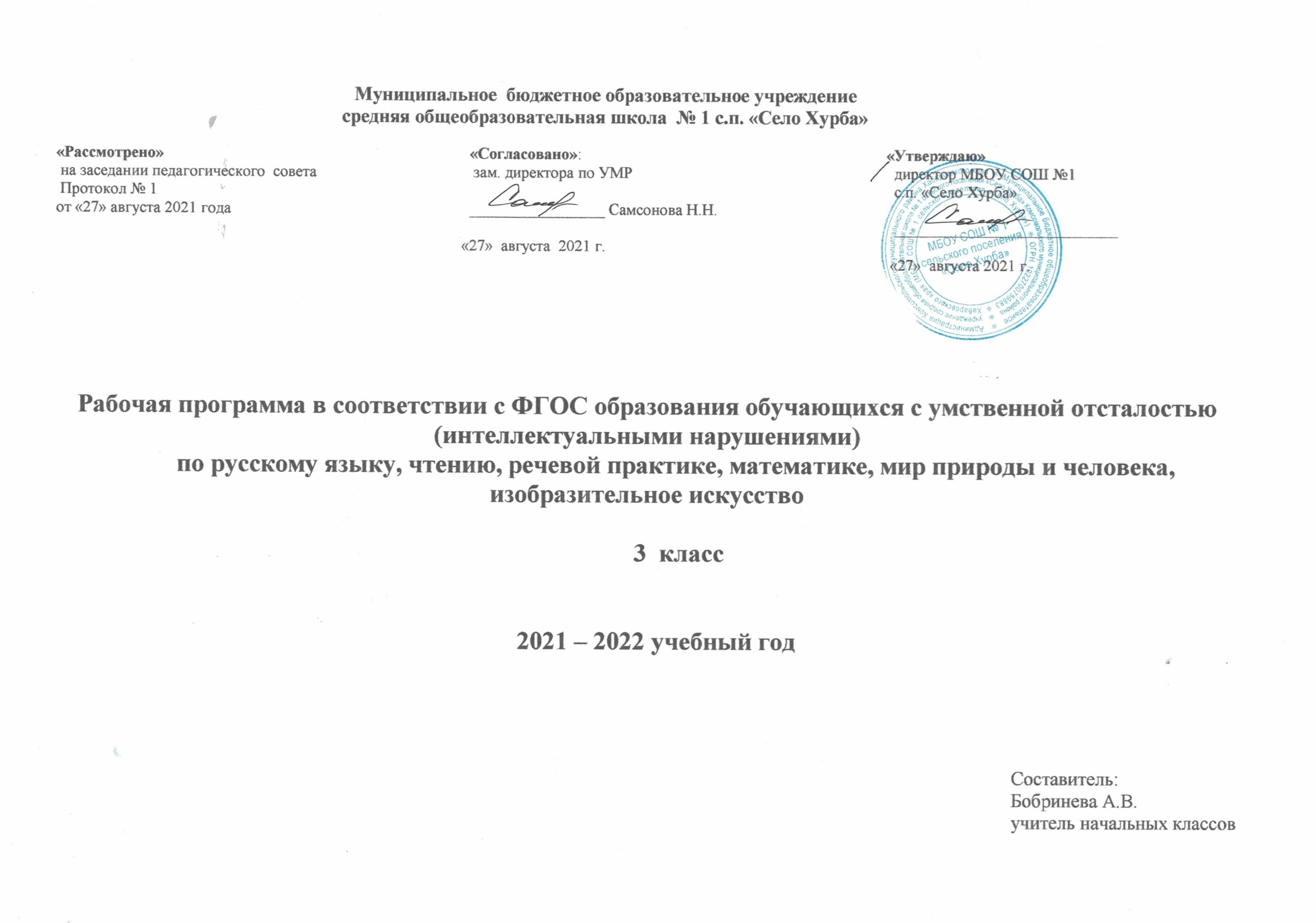 Русский языкПояснительная запискаПримерная адаптированная рабочая программа  по русскому языку составлена  в соответствии с требованиями Федерального государственного образовательного стандарта начального общего образования  на основе «Примерной адаптированной основной общеобразовательной программы образования обучающихся с умственной отсталостью ( интеллектуальными нарушениями)» .   Тематическое планирование рассчитано на 3 часа в неделю, что составляет 105 учебных часов в год.   Для реализации данного планирования был выбран учебник Э.В.Якубовской, Я.В. Коршунова «Русский язык» для  3 класса общеобразовательных организаций, реализующих адаптированные основные общеобразовательные программы в двух частях, г.Москва «Просвещение», 2018						Цель: : формирование и совершенствование знаний, умений, навыков, владение языком в разных сферах речевого общения.Задачи: Обучать навыкам грамотного письма и культуры речи.Заложить основы для овладения устной и письменной речи.Формировать основные орфографические и пунктуационные навыки.Развивать познавательную деятельность школьников, способствовать коррекции мышления, их умственному и речевому развитию.Научить последовательно и правильно излагать свои мысли в устной и письменной форме.Повысить уровень общего развития обучающихся.Формировать нравственные качества.    Воспитывать любовь к родному языку и его изучению, эстетическое отношение к языку и речи.Форма организации образовательного процесса.Основной, главной формой организации учебного процесса является урок и экскурсии. В процессе обучения школьников целесообразно использовать следующие методы и приемы:словесный метод ( рассказ, объяснение ,беседа, работа с учебником);наглядный метод (метод иллюстраций, метод демонстраций);практический метод (упражнения, практическая работа);репродуктивный метод (работа по алгоритму);коллективный, индивидуальный;творческий метод;Срок реализации программы 1 учебный год.                                                                             Личностные и предметные результаты освоения учебного предмета «Русский язык»Личностные результаты 1) осознание себя как гражданина России; формирование чувства гордости за свою Родину; 2) воспитание уважительного отношения к иному мнению, истории и культуре других народов; 3) сформированность адекватных представлений о собственных возможностях, о насущно необходимом жизнеобеспечении; 4) овладение начальными навыками адаптации в динамично изменяющемся и развивающемся мире; 5) овладение социально-бытовыми навыками, используемыми в повседневной жизни; 6) владение навыками коммуникации и принятыми нормами социального взаимодействия; 7) способность к осмыслению социального окружения, своего места в нем, принятие соответствующих возрасту ценностей и социальных ролей; 8) принятие и освоение социальной роли обучающегося, проявление социально значимых мотивов учебной деятельности; 9) сформированность навыков сотрудничества с взрослыми и сверстниками в разных социальных ситуациях; 10) воспитание эстетических потребностей, ценностей и чувств; 11) развитие этических чувств, проявление доброжелательности, эмоционально-нравственной отзывчивости и взаимопомощи, проявление сопереживания к чувствам других людей; 12) сформированность установки на безопасный, здоровый образ жизни, наличие мотивации к творческому труду, работе на результат, бережному отношению к материальным и духовным ценностям;    13) проявление готовности к самостоятельной жизни.Предметные результаты связаны с овладением обучающимися содержанием каждой предметной области и характеризуют их достижения в усвоении знаний и умений, возможности их применения в практической деятельности и жизни, опыт специфической для предметной области деятельности по получению нового знания. Предметные результаты, достигнутые обучающимися с умственной отсталостью (интеллектуальными нарушениями), не являются основным критерием при принятии решения о переводе обучающегося в следующий класс и рассматриваются как одна из составляющих при оценке итоговых достижений.формирование интереса к изучению русского языка;коммуникативно-речевые умения, необходимые для обеспечения коммуникации в различных ситуациях общения;овладение основами грамотного письма;использование знаний в области русского языка и сформированных грамматико-орфографических умений для решения практических задач. Минимальный уровень:деление слов на слоги для переноса;списывание по слогам и целыми словами с рукописного и печатного текста с орфографическим проговариванием;запись под диктовку слов и коротких предложений (2-4 слова) с изученными орфограммами;дифференциация и подбор слов, обозначающих предметы, действия, признаки;составление предложений, восстановление в них нарушенного порядка слов с ориентацией на серию сюжетных картинок;выделение из текста предложений на заданную тему; участие в обсуждении темы текста и выбора заголовка к нему. Достаточный уровень:списывание рукописного и печатного текста целыми словами с орфографическим проговариванием; запись под диктовку текст, включающие слова с изученными орфограммами (30-35 слов);дифференциация и подбор слова различных категорий по вопросу (название предметов, действий и признаков предметов);составление и распространение предложений, установление связи между словами с помощью учителя, постановка знаков препинания в конце предложения (точка, вопросительный и восклицательный знак); деление текста на предложения;выделение темы текста (о чём идет речь), озаглавливание его; самостоятельная запись 3-4 предложений из составленного текста после его анализа.	Нормативная базаФедеральный закон Российской Федерации «Об образовании в Российской Федерации»; Федеральный государственный образовательный стандарт образования обучающихся с умственной отсталостью (интеллектуальными нарушениями) (утв. приказом Министерства	образования	и	науки	РФ	от	19 декабря	2014 г. №1599) Зарегистрировано в Минюсте РФ 3 февраля 2015 г.; Приказ МОиН РФ «Об утверждении федеральных перечней учебников, рекомендованных (допущенных) к использованию в образовательном процессе в образовательных учреждениях, реализующих образовательные программы общего образования и имеющих государственную аккредитацию»;  Основная  образовательная  программа  начального  общего  образования; Примерная адаптированная основная общеобразовательная программа образования обучающихся с умственной отсталостью (интеллектуальными нарушениями), Москва "Просвещение", 2017; Учебный план образовательного учреждения на 2018/2019 учебный год, принятый педагогическим советом.        Содержание курсаТребования к знаниям и умениям обучающихся 3 класса:Обучающиеся должны знать:алфавит.гласные и согласные буквы и звуки;правила написания предложения;знать названия предметов, действий, признаков;правописание собственных и нарицательных имен;правописание предлогов.Обучающиеся должны уметь:составлять предложения, выделять предложения из речи и текста, восстанавливать нарушенный порядок слов в предложении;анализировать слова по звуковому составу;различать гласные и согласные, сходные согласные, гласные ударные и безударные;определять количество слогов в слове по количеству гласных, делить слова на слоги, переносить части слова при письме;списывать текст целыми словами;писать под диктовку текст (20 - 25 слов), включающий изученные орфограммы.Учебно - методическое обеспечение.1. Учебник русского языка для 3 класса Э.В.Якубовской, Я.В. Коршунова для общеобразовательных организаций, реализующих адаптированные основные общеобразовательные программы, Москва "Просвещение",20182. С.Ю.Кремнева Словарные диктанты 2 класс, издательство "Экзамен" Москва, 20123.Т.В.Игнатьева, Л.И. Тикунова Карточки по русскому языку для 2 класса, издательство "Экзамен" Москва, 2009                                                                     Календарно-тематическое планированиеЧтениеПояснительная запискаПримерная адаптированная рабочая программа  по чтению составлена  в соответствии с требованиями Федерального государственного образовательного стандарта начального общего образования  на основе «Примерной адаптированной основной общеобразовательной программы образования обучающихся с умственной отсталостью ( интеллектуальными нарушениями)»    Тематическое планирование рассчитано на  4 часа в неделю, что составляет 138 учебных часа в год.  Для реализации данного планирования был выбран учебник «Чтение» 3 класс в двух частях для  общеобразовательных организаций, реализующих адаптированные основные общеобразовательные программы, авторы С.Ю.Ильина, А.А.Богданова, М. «Просвещение», 2018г.		                               Цель: научить детей читать доступный их пониманию текст вслух и про себя, осмысленно воспринимать его содержание, уметь поделиться впечатлением о прочитанном, пересказывать текст.Задачи:- воспитание у детей интереса к уроку чтения и к чтению как процессу;- формирование у обучающихся техники чтения: правильного (без искажения звукового состава слов и с правильным ударением) и выразительного чтения, обеспечение постепенного перехода от послогового чтения к чтению целым словом формирование у детей навыков сознательного чтения: читать доступный пониманию текст вслух, шёпотом, а затем и про себя, осмысленно воспринимать содержание прочитанного, сопереживать героям произведения, давать оценку их поступкам во время коллективного анализа;- развитие у обучающихся умения общаться на уроке чтения: отвечать на вопросы учителя, спрашивать одноклассников о непонятных словах, делиться впечатлениями о прочитанном, дополнять пересказы текста, рисовать к тексту словесные картинки, коллективно обсуждать предполагаемый ответ.- учить самостоятельно работать с книгой.    Для чтения подобраны произведения народного творчества, классиков русской литературы, зарубежной литературы, доступные понимаю статьи из газет и журналов. В процессе обучения чтению у обучающихся последовательно формируется умение с помощью учителя разбираться в содержании прочитанного.    Тематика произведений для чтения подобрана с учетом максимального развития познавательных интересов детей, расширения их кругозора, воспитания нравственных качеств. Постоянное внимание следует уделять формированию навыка правильного чтения, которым дети с нарушением интеллекта в силу особенностей психического развития овладевают с большим трудом, что затрудняет понимание прочитанного.    Беглое чтение, т.е. плавное, в темпе разговорной речи, чтение вслух формируется постепенно.    Усвоение содержания читаемого осуществляется в процессе анализа произведений. При этом очень важна система работы по установлению причинно-следственных связей и закономерностей, т.к. этот вид деятельности имеет огромное коррекционное значение.Большое внимание на уроках чтения уделяется развитию связной устной речи. Обучающиеся овладевают правильным, полным и последовательным пересказом в процессе систематической работы, направленной на понимание содержания произведений, обогащение и уточнение словарного запаса, обучение правильному построению предложений и в процессе упражнений в воспроизведении прочитанного. С этой целью в зависимости от сложности текста используются вопросы, готовый или коллективно составленный план, картинный план.    Внеклассное чтение ставит задачу начала формирования читательской самостоятельности у обучающихся, развития у них интереса к чтению, знакомства с лучшими, доступными их пониманию произведениями детской литературы, формирования навыков самостоятельного чтения книг, читательской культуры, посещения библиотеки, умения выбирать книгу по интересу.Форма организации образовательного процесса.Основной, главной формой организации учебного процесса является урок . В процессе обучения школьников целесообразно использовать следующие методы и приемы:- словесный метод ( рассказ, объяснение ,беседа, работа с учебником);- наглядный метод (метод иллюстраций, метод демонстраций);- практический метод (упражнения, практическая работа);- репродуктивный метод (работа по алгоритму);- коллективный, индивидуальный;- творческий метод;Личностные и предметные результаты освоения учебного предмета «Чтение»Предметные результатыМинимальный уровень:- осознанное и правильное чтение текст вслух по слогам и целыми словами;- пересказ содержания прочитанного текста по вопросам;- участие в коллективной работе по оценке поступков героев и событий;- выразительное чтение наизусть  стихотворений.Достаточный уровень:- чтение текста после предварительного анализа вслух целыми словами (сложные по семантике и структуре слова ― по слогам) с соблюдением пауз, с соответствующим тоном голоса и темпом речи;- ответы на вопросы учителя по прочитанному тексту;- определение основной мысли текста после предварительного его анализа;- чтение текста молча с выполнением заданий учителя;- определение главных действующих лиц произведения; элементарная оценка их поступков;- чтение диалогов по ролям с использованием некоторых средств устной выразительности (после предварительного разбора);- пересказ текста по частям с опорой на вопросы учителя, картинный план или иллюстрацию;- выразительное чтение наизусть 7-8 стихотворений.Личностные результаты1) осознание себя как гражданина России; формирование чувства гордости за свою Родину; 2) воспитание уважительного отношения к иному мнению, истории и культуре других народов; 3) сформированность адекватных представлений о собственных возможностях, о насущно необходимом жизнеобеспечении; 4) овладение начальными навыками адаптации в динамично изменяющемся и развивающемся мире; 5) овладение социально-бытовыми навыками, используемыми в повседневной жизни; 6) владение навыками коммуникации и принятыми нормами социального взаимодействия; 7) способность к осмыслению социального окружения, своего места в нем, принятие соответствующих возрасту ценностей и социальных ролей; 8) принятие и освоение социальной роли обучающегося, проявление социально значимых мотивов учебной деятельности; 9) сформированность навыков сотрудничества с взрослыми и сверстниками в разных социальных ситуациях; 10) воспитание эстетических потребностей, ценностей и чувств; 11) развитие этических чувств, проявление доброжелательности, эмоционально-нравственной отзывчивости и взаимопомощи, проявление сопереживания к чувствам других людей; 12) сформированность установки на безопасный, здоровый образ жизни, наличие мотивации к творческому труду, работе на результат, бережному отношению к материальным и духовным ценностям;    13) проявление готовности к самостоятельной жизни.Основные направления коррекционной работы:развитие артикуляционной моторики;формирование умения работать по словесной инструкции, алгоритму;развитие высших психических функций;коррекция нарушений  эмоционально-личностной сферы;развитие речи, владение техникой речи;расширение представлений об окружающем мире и обогащение словаря;коррекция индивидуальных пробелов в знаниях, умениях, навыках.	Нормативная базаФедеральный закон Российской Федерации «Об образовании в Российской Федерации»; Федеральный государственный образовательный стандарт образования обучающихся с умственной отсталостью (интеллектуальными нарушениями) (утв. приказом Министерства	образования	и	науки	РФ	от	19 декабря	2014 г. №1599) Зарегистрировано в Минюсте РФ 3 февраля 2015 г.; Приказ МОиН РФ «Об утверждении федеральных перечней учебников, рекомендованных (допущенных) к использованию в образовательном процессе в образовательных учреждениях, реализующих образовательные программы общего образования и имеющих государственную аккредитацию»;  Основная  образовательная  программа  начального  общего  образования;  Примерная адаптированная основная общеобразовательная программа образования обучающихся с умственной отсталостью (интеллектуальными нарушениями), Москва "Просвещение", 2017;Содержание курсаСодержание программы        ТЕХНИКА ЧТЕНИЯ      Осознанное, правильное чтение текста вслух целыми словами после работы над ним под руководством учителя. Слоговое чтение трудных по смыслу и слоговой структуре слов.
      Соблюдение при чтении знаков препинания и нужной интонации.
      Чтение про себя простых по содержанию текстов.ПОНИМАНИЕ ЧИТАЕМОГО      Ответы на вопросы, о ком или о чем говорится в прочитанном тексте. Понимание и объяснение слов и выражений, употребляемых в тексте. Установление связи отдельных мест текста, слов и выражений с иллюстрацией.
      Подведение учащихся к выводам из прочитанного, сравнение прочитанного с опытом детей и с содержанием другого знакомого текста.
      Деление текста на части с помощью учителя и коллективное придумывание заголовков к выделенным частям; составление картинного плана; рисование словарных картин.РАЗВИТИЕ УСТНОЙ РЕЧИ      Подробный пересказ содержания прочитанного рассказа или сказки.
      Чтение диалогов. Драматизация простейших оценок из рассказов и сказок.
      Самостоятельная работа по заданиям и вопросам, помещенным в книге для чтения.
      Разучивание в течение года небольших по объему стихотворений, чтение их перед классом.ВНЕКЛАССНОЕ ЧТЕНИЕ      Подготовка учеников к формированию читательской самостоятельности: стимуляция интереса к детским книгам, навыка работы с классной библиотечкой и постепенный переход к пользованию школьной библиотекой.
      Чтение доступных детских книжек. Ответы на вопросы по содержанию прочитанного и объяснение иллюстраций.Примерная тематика      Произведения о Родине, о Москве; о рабочих профессиях; об отношении людей к труду, природе, друг к другу; об общественно полезных делах. Произведения о сезонных изменениях в природе, жизни животных, занятиях людей.
      Рассказы, сказки, статьи, стихотворения, пословицы на морально-этические темы, на темы мира и дружбы.Учебно - методическое обеспечение:1. Учебник «Чтение» 3 класс в двух частях для  общеобразовательных организаций, реализующих адаптированные основные общеобразовательные программы, авторы С.Ю.Ильина, А.А. Богданова, М. "Просвещение", 2018г.2. Ноутбук3. Наглядные пособия.4. Узорова О.В., Нефедова Е.А. Тесты по проверке техники чтения для начальной школы: М.: Астрель, 2006.			                           Календарно-тематическое планированиеМатематикаПояснительная запискаРабочая программа по математике разработана на основе учебной программы  специальных ( коррекционных) образовательных учреждений    VIII вида.  Подготовительный, 1-4 классы    (авторы-составители М.Н. Перова, В.В.Эк/ под редакцией В.В.Воронковой. – М.: Просвещение, 2001г.).Рабочая программа ориентирована на использование учебника для обучающихся:  Т. В. Алышева. Математика. Учебник для 3 класса специальных (коррекционных) образовательных организаций , реализующих адаптированные основные общеобразовательные программы в 2  частях.  Издательство  « Просвещение», 2017г.Общей целью образования в области математики является подготовка обучающихся с отклонениями в интеллектуальном развитии к жизни и овладение доступными профессионально-трудовыми навыками.Как результат этого, данная программа в своей предметной ориентации нацеливает педагогический процесс на решение следующих задач:- коррекция и развитие познавательной деятельности, личностных качеств ребенка;- воспитание трудолюбия , самостоятельности, терпеливости, настойчивости, любознательности;- формирование умений планировать свою деятельность, осуществлять контроль и самоконтроль.Программа составлена в соответствии с учебным планом и рассчитана на 210 часов из расчета 	Основные требования к знаниям и умениям учащихся.Обучающиеся должны знать:числовой ряд 1-100 в прямом и обратном порядке;смысл арифметических действий умножения и деления (на равные части и по содержанию), различение двух видов деления  на уровне практических действий, способа чтения и записи каждого вида деления,таблицы умножения и деления чисел в пределах 20, переместительное свойство произведения, связь таблиц умножения и деления;порядок действий в примерах в 2-3 арифметических действия;единицы (меры) измерения стоимости, длины, массы, времени, соотношения изученных мер; порядок месяцев в году, номера месяцев от начала года.Обучающиеся должны уметь:Считать, присчитывая, отсчитывая по единице и равными числовыми группами по 2,5,4 равными числовыми группами в пределах 100;складывать и вычитать числа в пределах 100 без перехода через разряд приёмами устных вычислений;использовать знание таблиц умножения для решения соответствующих примеров на деление;различать числа, полученные при счёте и измерении;записывать числа, полученные при измерении двумя мерами, с полным набором знаков  в мелких мерах: 5м 62см, 3м 03см, пользоваться различными табелями-календарями, отрывными календарями;определять время по часам (время прошедшее, будущее);находить точку пересечения линий;чертить окружности разных радиусов, различать окружность и круг.НОРМАТИВНО - ПРАВОВАЯ БАЗА:													             	    1. Примерный учебный план (коррекционного) образовательного учреждения 8 вида, утвержденный приказом Министерства общего и профессионального образования Ростовской области № 1277 от 10.07 2002г.			    					                 2. Учебный план общего образования обучающихся с тяжелой степенью умственной отсталости (приложение к письму от 18.02.2000г. №3885/04Литература1  Воронкова В.В.Программы  специальных ( коррекционных) образовательных учреждений VIII вида   Подготовительный, 1-4 классы    (авторы-составители М.Н. Перова, В.В.Эк  –М.: Просвещение, 2008г.).2 Перова М.Н. Методика преподавания математики во вспомогательной  школе. М.: Просвещение 19983.  Т. В. Алышева. Математика. Учебник для 3 класса специальных (коррекционных) образовательных организаций , реализующих адаптированные основные общеобразовательные программы в 2  частях.  Издательство  « Просвещение», 2017г. 4. М.Н.Петрова "Дидактические игры и упражнения по математике". Москва "Просвещение" 1997г.                    Календарно-тематическое планирование по математике 3 класс  ( 4 часа в неделю)Речевая практикаПояснительная запискаПримерная адаптированная рабочая программа  по речевой практике составлена  в соответствии с требованиями Федерального государственного образовательного стандарта начального общего образования  на основе «Примерной адаптированной основной общеобразовательной программы образования обучающихся с умственной отсталостью ( интеллектуальными нарушениями)»    Тематическое планирование рассчитано на 2  часа в неделю, что составляет 70  учебных часа в год.  Для реализации данного планирования был выбран учебник для 3 класса «Речевая практика» для общеобразовательных организаций, реализующих основные общеобразовательные программы, автор С.В.Комарова, Москва «Просвещение», 2018г. 								 Основная цель курса « Речевая практика» в начальных классах – развитие речевой коммуникации учащихся  как способности использовать вербальные невербальные средства для осуществления общения с окружающими людьми в различных ситуациях;- заложить основы интеллектуального, эмоционального, речевого, духовно-нравственного развития младших школьников, их умения пользоваться устной и письменной речью. Данный курс обеспечивает достижение необходимых личностных и предметных результатов освоения программы по « Речевой практике», а также успешность изучения других предметов в начальной школе. Задачи курса «Речевая практика»:         - способствовать совершенствованию развития речевого опыта учащихся;         - корригировать и обогащать языковую базу устных высказываний;         - формировать выразительную сторону речи;         -  учить строить связные устные высказывания;         -  воспитывать культуру речевого общения          - совершенствование грамматически правильной речи, формирование разговорной ( диалогической) и контекстной ( монологической) форм речи;           - профилактика и коррекция нарушений чтения и письма.          - расширять круг чтения учащихся, создавать «литературное пространство», соответствующее возрастным особенностям и уровню       подготовки учащихся и обеспечивающее условия для формирования универсальных учебных действий.- создание условий у учащихся для развития умений отвечать на вопросы учителя в процессе беседы;- расширить представления детей о правилах поведения в обществе;- развивать интонационные и жестово-мимические умения школьников в процессе инсценирования сказки;- обогащать лексический запас учащихся словами;- научить строить простые предложения и короткие рассказы с опорой на символический план;- научить составлять рассказы из личного опыта; Форма организации образовательного процесса.Основной, главной формой организации учебного процесса является урок и экскурсии. В процессе обучения школьников целесообразно использовать следующие методы и приемы:словесный метод ( рассказ, объяснение ,беседа, работа с учебником);наглядный метод (метод иллюстраций, метод демонстраций);практический метод (упражнения, практическая работа);репродуктивный метод (работа по алгоритму);коллективный, индивидуальный;творческий метод;Личностные и предметные результаты освоения учебного предмета «Речевая практика»Планируемые результаты освоения предмета «Речевая практика».Предметные результаты.Достаточный  уровень:   - понимать содержание сказок и рассказов, прочитанных учителем или артистами в аудиозаписи;  - выполнять инструкцию, предложенную в письменной форме;  -  выразительно произносить чистоговорки, короткие стихотворения после анализа;  - участвовать в диалогах по темам речевых ситуаций;  - правильно выражать свои просьбы, употребляя вежливые слова, уметь здороваться, прощаться, просить прощения и извиняться, используя соответствующие выражения;  - сообщать сведения о себе: имя и фамилию, адрес, имена и фамилии своих родственников;  -  принимать участие в коллективном составлении рассказа по темам речевых ситуаций;  -  уметь воспроизводить составленные рассказы с опорой на картинно-символический план;  - слушать сказку или рассказ, пересказывать содержание. Минимальный  уровень: — выполнять задания по словесной инструкции учителя, детей; — выражать свои просьбы, используя вежливые слова, адекватно пользоваться правилами этикета при встрече и расставании с детьми и взрослыми; — знать свои имя и фамилию, адрес дома, объяснять, как можно доехать или дойти до школы (по вопросам учителя);  — участвовать в ролевых играх в соответствии с речевыми возможностями; — слушать сказку или рассказ, уметь отвечать на вопросы с опорой на иллюстративный материал;  — выразительно произносить чистоговорки, короткие стихотворения по образцу учителя; —  участвовать в беседе; — слушать сказку или рассказ, пересказывать содержание, опираясь на картинно-символический план.  Личностные результаты, ожидаемые после 3-го года обучения по программе «Речевая практика»:  — уточнение представлений о праздниках — личных и государственных, связанных с историей страны; — расширение представлений о различных социальных ролях (покупатель, пассажир, пациент и др.) — собственных и окружающих людей;  — укрепление  соответствующих возрасту ценностей и социальных ролей через расширение представлений о нормах этикета и правилах культурного поведения; — овладение навыками коммуникации и принятыми нормами социального взаимодействия (в рамках предметных результатов 2-го и 3-го годов обучения); — овладение социально-бытовыми навыками, используемыми в повседневной жизни (в рамках предметных результатов 2-го и 3-го годов обучения). Нормативная базаФедеральный закон Российской Федерации «Об образовании в Российской Федерации»; Федеральный государственный образовательный стандарт образования обучающихся с умственной отсталостью (интеллектуальными нарушениями) (утв. приказом Министерства	образования	и	науки	РФ	от	19 декабря	2014 г. №1599) Зарегистрировано в Минюсте РФ 3 февраля 2015 г.; Приказ МОиН РФ «Об утверждении федеральных перечней учебников, рекомендованных (допущенных) к использованию в образовательном процессе в образовательных учреждениях, реализующих образовательные программы общего образования и имеющих государственную аккредитацию»;  Основная  образовательная  программа  начального  общего  образования;  Примерная адаптированная основная общеобразовательная программа образования обучающихся с умственной отсталостью (интеллектуальными нарушениями), Москва "Просвещение", 2017;Учебный план образовательного учреждения на 2018/2019 учебный год, принятый педагогическим советом.  Содержание курсаРаспределение учебных часов по разделам курса и последовательность изучения тем и разделов по рабочей программе осуществляется следующим образом:Основное содержание программы.Общение и его значение в жизниРечевое общение. Подведение обучающихся к выводу о необходимости общения, чтобы сообщить что-то новое, обменяться мнением, попросить о чем-нибудь, поздравить, пожалеть, утешить и т. д. Правила речевого общения. Освоение правил речевого общения. Письменное общение. Использование письменного общения в жизни.АудированиеСлушание коротких сказок и рассказов в исполнении чтецов с магнитофонной записи, просмотр видеофильмов. Ответы на вопросы по содержанию прослушанного или просмотренного.Повторение оппозиционных слоговых структур, предложений, различных по количеству слов. Выполнение словесной инструкции, данной в письменном виде. Включение письменного задания в ролевую ситуацию.Дикция и выразительность речиСовершенствование речевого дыхания. Четкое выразительное произнесение чистоговорок, стихотворных диалогов по подражанию. Громкая, спокойная, тихая, шепотная речь. Использование нужной силы голоса в различных ролевых ситуациях. Вежливый тон голоса в разговоре. Передача различных чувств соответствующим тоном голоса в специально подобранных диалогах. Различение на рисунках (пиктограммах) выражения этих чувств.Повествовательная, вопросительная, восклицательная интонации.Подготовка речевой ситуации и организация высказыванияЛексические темы: «Школьная жизнь», «Играем в сказку», «Я дома», «Я за порогом дома», «Это я!», «Мои друзья», «Мир природы».Речевые ситуации: «Это моя школа», «Вместе после уроков», «Я тебе позвоню», «Обмениваемся бытовыми советами», «В гости на день рождения», «Я пешеход», «Я зритель», «Мой дом и моя семья», «На приеме у врача», «Привычки хорошие и не очень», «Вместе нам не скучно», «В зоопарке у зверей», «Погода и мы».Культура общенияВыражение просьбы. Речевое общение со старшими. Общение с друзьями. Дифференциация речевого поведения в соответствии с ситуацией.Речевое общение с малознакомыми людьми.							Учебно - методическое обеспечение.Учебник Комарова С.В. Устная речь: учебник для 3 класса / Комарова С.В. - М. :Просвещение, 2018.1.Новоторцева Н.В. Развитие речи детей/ Ярославль: Академия развития, 1996. 2.Тарабарина Т.И. Детям о времени/ Ярославль: Академия развития, 1996.3.Васильева Н.Н. Развивающие игры для дошкольников/ Ярославль: Академия развития, 2001. 4.Лёвушкина О.Н. Словарная работа в начальных классах/М.:ВладосДидактические материалыРаздаточные  дидактические материалы по темам; Демонстрационные материалы: предметные  и сюжетные картинки по темам;  Мультфильмы;Аудиосказки;Стихи, загадки, чистоговорки  по темам;Настольные игры;Пазлы.						  Календарно-тематическое планированиеМир природы и человекаПояснительная запискаПримерная адаптированная рабочая программа  по предмету  «Мир природы и человека» составлена  в соответствии с требованиями Федерального государственного образовательного стандарта начального общего образования  на основе «Примерной адаптированной основной общеобразовательной программы образования обучающихся с умственной отсталостью ( интеллектуальными нарушениями)»    Тематическое планирование рассчитано на 1 час в неделю, что составляет  35 учебных часов в год.  Для реализации данного планирования был выбран учебник для общеобразовательных организаций, реализующих адаптированные основные общеобразовательные программы для  3 класса "Мир природы и человека" Н.Б.Матвеева, И.А.Ярочкина, М.А. Попова, Т.О.Куртова, Москва "Просвещение" 2017г. Курс «Мир природы и человека» является начальным звеном формирования естествоведческих знаний, пропедевтическим этапом развития у обучающихся младших классов понятийного мышления на основе сведений о живой и неживой природе.Основная цель предмета «Мир природы и человека» заключается в углублении сведений, раскрывающих причинные, следственные, временные и  другие связи между объектами, явлениями и состояниями природы;            формирование основы для изучения в дельнейшем предметов «Естествознание» и «География», создание преемственной системы знаний между названными предметами. Задачи курса « Мир природы и человека»:уточнить имеющиеся у детей представления о неживой и живой природе, дать новые знания об основных ее элементах;на основе наблюдений и простейших опытных действий расширить представления о взаимосвязи живой и неживой природы, формах приспособленности живого мира к условиям внешней среды;выработать умения наблюдать природные явления, сравнивать их, составлять устные описания, использовать в речи итоги наблюдений и опытных работ, отмечать фенологические данные;сформировать знания учащихся о природе своего края;сформировать первоначальные сведения о природоохранительной деятельности человека, научить учащихся бережному отношению к природе.Форма организации образовательного процесса.Основной, главной формой организации учебного процесса является урок и экскурсии. В процессе обучения школьников целесообразно использовать следующие методы и приемы:словесный метод ( рассказ, объяснение ,беседа, работа с учебником);наглядный метод (метод иллюстраций, метод демонстраций);практический метод (упражнения, практическая работа);репродуктивный метод (работа по алгоритму);коллективный, индивидуальный;творческий метод; совместные действия ребенка и взрослого, действия по подражанию (в основном на начальном этапе обучения и при изучении нового содержания);								 рассматривание, самостоятельное называние, показ по словесной инструкции педагога предметов, картинок и т. п.; соотнесение предметов с соответствующими им изображениями с последующим их называнием или указанием на них с помощью жеста;наблюдения на прогулках и "экскурсиях за явлениями природы, предметами окружающего мира, живыми объектами;обыгрывание предметов, определение их функционального назначения, свойств и качеств для более точного их восприятия. Личностные и предметные результаты освоения учебного предметаВ  структуре  планируемых  результатов  ведущее  место  принадлежитличностным результатам, поскольку именно они обеспечивают овладение комплексом социальных (жизненных) компетенций, необходимых для достижения основной цели современного образования ― введения обучающихся с умственной отсталостью (интеллектуальными нарушениями) в культуру, овладение ими социокультурным опытом.Личностные результаты освоения программы по предмету мир природы и человека в 3 классе  включают индивидуально-личностные качества и социальные (жизненные) компетенции обучающегося, социально значимые ценностные установки:1)осознание себя как гражданина России; формирование чувства гордости за свою Родину, российский народ и историю России.      2)формирование уважительного отношения к иному мнению, истории культуре других народов; развитие адекватных представлений о собственных возможностях, о насущно необходимом жизнеобеспечении; овладение начальными навыками адаптации в динамично изменяющемся и развивающемся мире; овладение социально-бытовыми умениями, используемыми в повседневной жизни; владение навыками коммуникации и принятыми нормами социального взаимодействия; способность к осмыслению социального окружения, своего места в нем, принятие соответствующих возрасту ценностей и социальных ролей; принятие и освоение социальной роли обучающегося, формирование и развитие социально значимых мотивов учебной деятельности; развитие навыков сотрудничества с взрослыми и сверстниками в разных социальных ситуациях; формирование эстетических потребностей, ценностей и чувств; развитие этических чувств, доброжелательности и эмоционально- нравственной отзывчивости, понимания и сопереживания чувствам других людей.           12.формирование  установки  на  безопасный,  здоровый  образ  жизни, наличие мотивации к творческому труду, работе на результат, бережному отношению к материальным и духовным ценностям;           13) формирование готовности к самостоятельной жизни.Предметные результаты освоения программы  включают освоенные обучающимися знания и умения, специфичные для каждой образовательной области, готовность их применения. Предметные результаты обучающихся с умственной отсталостью не являются основным критерием при принятии решения о переводе обучающегося в следующий класс, но рассматриваются как одна из составляющих при оценке итоговых достижений. АООП определяет два уровня овладения предметными результатами: минимальный и достаточный. Минимальный уровень является обязательным для большинства обучающихся с умственной отсталостью. Отсутствие достижения этого уровня по отдельным предметам не является препятствием к продолжению образования по данному варианту программы. В случае если обучающийся не достигает минимального уровня овладения по всем или большинству учебных предметов, то по рекомендации медико-психолого-педагогической комиссии и с согласия родителей (законных представителей) образовательная организация может перевести обучающегося на обучение по специальной индивидуальной программе развития.Достаточный уровень освоения предметных результатов не является обязательным для всех обучающихся. Минимальный и достаточный уровни освоения программы по предмету мир природы и человека в 3 классе.Минимальный уровень:относить изученные объекты к определенным группам (корова - домашнее животное); называть сходные объекты, отнесенные к одной и той же изучаемой группе (фрукты; птицы; зимняя одежда); знать требования к режиму дня школьника и понимать необходимость его выполнения; знать основные правила личной гигиены; иметь представления об элементарных правилах безопасного поведения в природе и обществе; Достаточный уровень: узнавать и называть изученные объекты в натуральном виде в естественных условиях; относить изученные объекты к определенным группам с учетом различных оснований для классификации (волк ― дикое животное, зверь (млекопитающее), животное, санитар леса); знать правила гигиены органов чувств; проявлять активность в организации совместной деятельности и ситуативного общения с детьми; адекватно взаимодействовать с объектами окружающего мира; Нормативная базаФедеральный закон Российской Федерации «Об образовании в Российской Федерации»; Федеральный государственный образовательный стандарт образования обучающихся с умственной отсталостью (интеллектуальными нарушениями) (утв. приказом Министерства	образования	и	науки	РФ	от	19 декабря	2014 г. №1599) Зарегистрировано в Минюсте РФ 3 февраля 2015 г.; Приказ МОиН РФ «Об утверждении федеральных перечней учебников, рекомендованных (допущенных) к использованию в образовательном процессе в образовательных учреждениях, реализующих образовательные программы общего образования и имеющих государственную аккредитацию»;  Основная  образовательная  программа  начального  общего  образования; Примерная адаптированная основная общеобразовательная программа образования обучающихся с умственной отсталостью (интеллектуальными нарушениями), Москва "Просвещение", 2017 Учебный план образовательного учреждения на 2018/2019учебный год, принятый педагогическим советом. Содержание курсаРаспределение учебных часов по разделам курса и последовательность изучения тем и разделов по рабочей программе осуществляется следующим образом:Сезонные изменения в неживой природеЗакрепление представлений о влиянии солнца на смену времён года.Наблюдение за высотой солнца над горизонтом в разное время года: направление солнечных лучей, количество тепла и света.Изменение продолжительности дня и ночи. Восход, заход солнца.Формирование представлений о явлениях и состояниях неживой природы: облачность, туман, небольшой дождь, заморозки, оттепель, вьюга, метель, ледоход, жаркие дни, радуга, холодный — тёплый ветер.Продолжение наблюдений за погодой, их описание.Календарь. Знакомство с календарём. Названия месяцев.Растения и животные в разное время годаНаблюдения за растениями сада и леса в разное время да: яблоня, осина, липа, акация, орешник. Увядание и появление цветов и трав (медуница). Птицы зимующие и перелётные: клёст, снегирь, соловей. Насекомые в осенний период.Домашние животные в разное время года.Лесные животные: мыши, змеи, лягушки.Сезонные работы в саду, огороде, труд людей в разное время годаНеживая природаВоздух и его значение в жизни растений, животных, человека. Термометр (элементарные представления). Изменение температуры воздуха. Ветер. Стороны горизонта: север, юг, запад, восток. Направление ветра.Живая природаРастенияСравнение и распознавание растений по их признакам: деревья, кустарники, травы.Части растений: корень, стебель (ствол), ветки, почки, листья, цветы.Растения сада. Фруктовые деревья (2—3 названия); ягодные кустарники (2—3 названия). Внешний вид, распознавание. Плоды. Ягоды.Лес. Растения леса. Деревья хвойные и лиственные, кустарники.Семена. Орехи. Лесные ягоды. Ягоды съедобные и несъедобные.Грибы. Грибы съедобные и несъедобные.Травы полезные и травы опасные.ЖивотныеДикие обитатели леса: кабан, лось, заяц. Внешний вид, питание, повадки, образ жизни, детёныши. Приспособление диких животных к природным условиям.Домашние животные: свинья, корова, кролик. Внешний вид, питание, детёныши. Уход за домашними животными.Сравнение диких и домашних животных. Сходства и различия: кабан — свинья, заяц — кролик.Птицы. Внешний вид, питание, повадки, образ жизни.Строение гнёзд, забота о потомстве. Птицы перелётные и зимующие: ласточка, дрозд, галка, дятел.Хищные птицы: ястреб, коршун. Певчие птицы: соловей, жаворонок.ЧеловекДыхание человека. Элементарные представления о строении и работе лёгких.Температура тела человека. Градусник и его назначение.Профилактика простудных заболеваний.Сердце, кровь. Элементарные представления о строении и работе сердца. Пульс.Окружающая среда и здоровье человека.Питание человека. Употребление в пищу овощей, фруктов, молочных продуктов, мяса. Приготовление и хранение пищи. Профилактика пищевых отравлений. Учебно - методическое обеспечение.                                                                                                                                                                                             1 . Учебник «Мир природы и человека» авторы: Н.Б.Матвеева, И.А.Ярочкина, М.А.Попова, Т.О.Куртова, Москва "Просвещение",  2017                                                                        									                       		              2. Е.Д. Худенко Е.В. «Практическое пособие по развитию речи для детей с отклонениями в развитии»//Под редакцией В.В. Воронковой.  – М., 2007.                                                                                                                                                                                           3. Е. Ю. Сухаревская “Окружающий мир. Справочник для ученика начальной школы». 1-4й классы. «Легион». Ростов-на Дону, 2010.  4. Ноутбук.																	                                    5. Наглядное пособия.Календарно-тематическое планирование «Мир природы и человека» 3 классИзобразительное искусствоПояснительная запискаПримерная адаптированная рабочая программа  по рисованию составлена  в соответствии с требованиями Федерального государственного образовательного стандарта начального общего образования  на основе «Примерной адаптированной основной общеобразовательной программы образования обучающихся с умственной отсталостью (интеллектуальными нарушениями)».                                                       Тематическое планирование рассчитано на  1 час в неделю, что составляет  35 учебных часа в год.  Учебная программа составлена на основе образовательного минимума содержания образования, программы А.И. Грошенкова для 3 класса.						 Цели:- развитие художественно-творческих способностей учащихся, эмоционально-эстетического восприятия действительности;- овладение умениями и навыками художественной деятельности, изображения на плоскости и в объеме (с натуры, по памяти, представлению, воображению);- развитие способности к эмоционально-ценностному восприятию произведения изобразительного искусства, выражению в творческих работах своего отношения к окружающему миру;- овладение элементарными умениями, навыками, способами художественной деятельности;- воспитание нравственных и эстетических чувств: любви к родной природе, своему народу, Родине, уважения к ее традициям.Задачи:-воспитание положительных качеств личности (настойчивости, стремления к познанию, доброжелательности и др.);- воспитание интереса к занятиям изобразительной деятельностью;- развитие эстетических чувств и понимания красоты окружающего мира;- развитие познавательной активности, формирование у школьников приемов познания предметов или явлений действительности с целью их изображения;- формирование практических умений в разных видах художественно изобразительной деятельности (в рисовании, аппликации, лепке);       - воспитание умения работать в заданной последовательности в соответствии с правилами (по инструкции) и самостоятельно;- формирование умения работать коллективно, выполняя определенный этап работы в цепи заданий для получения результата общей деятельности.Форма организации образовательного процесса.Основной, главной формой организации учебного процесса является урок и экскурсии. В процессе обучения школьников целесообразно использовать следующие методы и приемы:словесный метод ( рассказ, объяснение ,беседа, работа с учебником);наглядный метод (метод иллюстраций, метод демонстраций);практический метод (упражнения, практическая работа);репродуктивный метод (работа по алгоритму);коллективный, индивидуальный;Личностные и предметные результаты освоения учебного предмета «Рисование»Предметные результаты связаны с овладением  обучающимися содержанием каждой предметной области и характеризуют  достижения обучающихся в усвоении знаний и умений, способность их применять в практической деятельности.Программа определяет два уровня овладения предметными результатами: минимальный и достаточный.Минимальный уровень является обязательным для большинства обучающихся с умственной отсталостью (интеллектуальными нарушениями).Вместе с тем отсутствие достижения  этого уровня отдельными обучающимися по отдельным предметам не является препятствием к получению ими образования по  этому варианту программы.Минимальный уровень:знание названий художественных материалов, инструментов и приспособлений; их свойств, назначения, правил хранения, обращения и санитарно-гигиенических требований при работе с ними;знание элементарных правил композиции, цветоведения, передачи формы предмета и т.д.;знание некоторых выразительных средств изобразительного искусства: изобразительная поверхность, точка, линия, штриховка, пятно, цвет;пользование материалами для рисования, аппликации, лепки;знание названий некоторых народных и национальных промыслов, изготавливающих игрушки: Дымково, Гжель, Городец, Каргополь.организация рабочего места в зависимости от характера выполняемой работы;владение некоторыми приемами лепки (раскатывание, сплющивание, отщипывание) и аппликации (вырезание и наклеивание);рисование по образцу, с натуры, по памяти, по представлению, по воображению предметов несложной формы и конструкции; передача в рисунке содержания несложных произведений в соответствии с темой;применение приемов работы с карандашом, гуашью, акварельными красками с целью передачи фактуры предмета;ориентировка в пространстве листа, размещения одного или группы предметов в соответствии с параметрами изобразительной поверхности;узнавание и различение в книжных иллюстрациях и репродукциях изображенных предметов и действий.Достаточный уровень:знание названий жанров изобразительного искусства (портрет, натюрморт, пейзаж и др.);знание название некоторых народных и национальных промыслов (Дымково, Гжель, Городец, Хохлома и др.);знание основных особенностей некоторых материалов, используемых в рисовании, лепке и аппликации;знание выразительных средств изобразительного искусства: изобразительная поверхность, точка, линия, штриховка, контур, пятно, цвет, объем и др.;знание правил цветоведения, светотени, перспективы, построения орнамента, стилизации формы предмета и т.д.;знание видов аппликации (предметная, сюжетная, декоративная);знание способов лепки (конструктивный, пластический, комбинированный);нахождение необходимой для выполнения работы информации в материалах учебника, рабочей тетради;оценка результатов собственной изобразительной деятельности и деятельности одноклассников (красиво, некрасиво, аккуратно, похоже на образец);использование разнообразных технологических способов выполнения аппликации;применение разнообразных способов лепки;различение и передача в рисунке эмоционального состояния и своего отношения к природе, человеку, семье и обществу;Предметные результаты обучающихся с легкой умственной отсталостью не являются основным критерием при принятии решения о переводе обучающегося в следующий класс, но рассматриваются как одна из составляющих при оценке итоговых достижений.Личностные результаты освоения программы включают индивидуально-личностные качества и социальные (жизненные) компетенции обучающегося, социально значимые ценностные установки.												           К личностным результатам обучающихся, освоивших программу «Рисование», относятся: положительное отношение и интерес к процессу изобразительной деятельности и ее результату;приобщение к культуре общества, понимание значения и ценности предметов искусства;воспитание эстетических потребностей, ценностей и чувств;умение наблюдать красоту окружающей действительности, адекватно реагировать на воспринимаемое, проявлять возникающую эмоциональную реакцию (красиво/некрасиво);представление о собственных возможностях, осознание своих достижений в области изобразительной деятельности, способность к оценке результата собственной деятельности;стремление к организованности и аккуратности в процессе деятельности с разными материалами и инструментами, проявлению дисциплины и выполнению правил личной гигиены и безопасного труда;умение выражать своё отношение к результатам собственной и чужой творческой деятельности.проявление доброжелательности, эмоционально-нравственной отзывчивости и взаимопомощи, проявление сопереживания удачам/неудачам одноклассников;стремление к использованию приобретенных знаний и умений в предметно-практической деятельности, к проявлению творчества в самостоятельной изобразительной деятельности;стремление к дальнейшему развитию собственных изобразительных навыков и накоплению общекультурного опыта;Нормативная базаФедеральный закон Российской Федерации «Об образовании в Российской Федерации»; Федеральный государственный образовательный стандарт образования обучающихся с умственной отсталостью (интеллектуальными нарушениями) (утв. приказом Министерства	образования	и	науки	РФ	от	19 декабря	2014 г. №1599) Зарегистрировано в Минюсте РФ 3 февраля 2015 г.; Приказ МОиН РФ «Об утверждении федеральных перечней учебников, рекомендованных (допущенных) к использованию в образовательном процессе в образовательных учреждениях, реализующих образовательные программы общего образования и имеющих государственную аккредитацию»;  Основная  образовательная  программа  начального  общего  образования; Примерная адаптированная основная общеобразовательная программа образования обучающихся с умственной отсталостью (интеллектуальными нарушениями), Москва "Просвещение", 2017; Учебный план образовательного учреждения на 2018/2019 учебный год, принятый педагогическим советомСодержание программыДекоративное рисование      Учить детей рисовать узоры из геометрических и растительных форм в полосе и квадрате; развивать способность анализировать образец; определять структуру узора (повторение или чередование элементов), форму и цвет составных частей; использовать осевые линии при рисовании орнаментов в квадрате; правильно располагать элементы оформления по всему листу бумаги в декоративных рисунках.Рисование с натуры Упражнять обучающихся в изображении предметов округлой и продолговатой формы; учить различать и изображать предметы квадратной, прямоугольной, круглой и треугольной формы, передавая их характерные особенности; при изображении плоских предметов симметричной формы применять среднюю (осевую) линию; развивать умения определять последовательность выполнения рисунка; использовать в рисованиис натуры светлый и темный оттенки цвета.Рисование на темыУчить детей соединять в одном сюжетном рисунке изображения нескольких предметов, объединяя их общим содержанием; располагать изображения в определенном порядке (ближе, дальше), используя весь лист бумаги и соблюдая верх и низ рисунка.Беседы об изобразительном искусстве       Учить детей узнавать в иллюстрациях книг и в репродукциях художественных картин характерные признаки времен года, передаваемые средствами изобразительного искусства; развивать у них умение видеть красоту природы в различные времена года.Учебно - методическое обеспечение.1.Грошенков И.А. Занятия изобразительным искусством во вспомогательной  школе: Кн. Для учителя.- М.: Просвещение, 1993.- 175с2. Грошенков И.А Уроки рисования в 1-4 классах вспомогательной школы, Изд. 3-е, испр. и доп. М. «Просвещение» 1975.                                                   3. Обучение учащихся I-IV классов вспомогательной школы./ под ред. В.Г. Петровой. -  М., 2007.                                                                                          4. Хапилина И.А. Азбука народных промыслов. 1-4 классы. Дополнительный материал к урокам ИЗО и технологии. – М.: Учитель, 2014.5.Компьютер.6.Магнитная доска с необходимым набором приспособлений для крепления наглядного материала.7.Интерактивная доска.8.Мультимедийные обучающие программы по изобразительному искусству. 9.Презентации ,фильмы о художниках. 10.Видеофрагменты и другие информационные объекты (изображения, аудио- и видеозаписи), отражающие основные темы курса изобразительное искусство.Календарно-тематическое планирование по рисованию№ п/пТемаКоличество часовПовторение.9Звуки и буквы.37Слово.36Предложение.13Повторение7Всего:102№Тема разделаТема урокаДатаКол-во часовВариатив.часыПланируемые результаты Деятельность учащихсяМониторинг №Тема разделаТема урокаДатаКол-во часовВариатив.часыПредметныеЛичностныеДеятельность учащихсяМониторинг 1Повторение.91Предложение. Выделение предложения из текста.1Уметь выделять предложения из текста.Осознание языка, как основного средства человеческого общения.Работа с текстом, предложением. Чистописание.2Предложение и его схема.1Уметь составлять схему предложения.Осознание себя как ученикаРаботать с учебником.Словарная работа - овощиК.с.3Предложения-вопросы и предложения – ответы.1Уметь полно составить и записать ответ на вопрос.Чётко и правильно выражать свои мысли.Составление и запись полных ответов на вопросы, используя слова вопроса и опорные слова; чистописание.4Завершение начатого предложения.1Уметь работать с предложением, видеть начало и конец предложения.Работать в коллективе.Составление рассказа по серии сюжетных картинок; словарная работа - огородС.д.5Различение набора слов и предложения.1Уметь составлять предложения, используя слова, данные вразбивку, по опорным схемамРазвитие этических чувств, проявление доброжелательности.Составление предложений из слов данных вразбивку; составление предложений по опорным схемам; чистописание.6Порядок слов в предложении.1Уметь  располагать слова в предложении  для получения связного предложения.Проявление сопереживания к чувствам других людей;Составление рассказа по серии сюжетных картинок; письмо по памяти.7Диагностический контрольный диктант.1Уметь писать под диктовку.Целостный, социально ориентированный взгляд на мир в единстве его природой и социальной частей.Диагностический контрольный диктант. Выполнение грамматического задания.К.д.8Работа над ошибками.1Уметь делать работу над ошибками.владение навыками коммуникации и принятыми нормами социального взаимодействия;Работа с ошибками, допущенные при диктанте, чистописание.9Предложение. Закрепление знаний.1Уметь составлять предложения из 3-4 слов по знакомым иллюстрациям к сказкамвоспитание эстетических потребностей, ценностей и чувств;Работа с учебником. Чистописание.2Звуки и буквы.3710Знакомство с алфавитом.1Знать русский алфавит.Проявление готовности к самостоятельной жизниРасположение букв в алфавите; звуки и названия букв;                11Звуки гласные и согласные.1Знать и различать гласные и согласные звуки.воспитание уважительного отношения к иному мнению.Работа с карточками. 12Ударение в словах.1Уметь ставить ударение в слова. Осознание себя как ученика.Работа с учебником. Заучивание правила.13Гласные ударные и безударные. Выделение ударной гласной в слове.1Уметь выделять ударный слог в словах.Воспитание эстетических потребностей, ценностей и чувств;Выделение гласных звуков из слов, графическое выделение гласных;                     14Гласные ударные и безударные. Выделение ударной гласной в слове.1Уметь выделять гласные на слух и при письме, их дифференциациявоспитание уважительного отношения к иному мнению, истории и культуре других народов;Выделение гласных звуков из слов, графическое выделение гласных;                     чистописаниеС.д.15Деление слов на слоги.1Уметь делить слова на слоги.проявление готовности к самостоятельной жизни.Деление слов на слоги; подсчёт кол-ва слогов в слове; правило;16Гласные буквы е, ё, ю, я в начале слова или слога.1Уметь писать слова с йотированными гласными в начале слова и после гласныхВолевая само регуляция в затрудненной ситуацийСловарная работа - яблоко17Гласные буквы е, ё, ю, я в начале слова или слога. Контрольное списывание.Стр.32 упр.31Уметь писать слова с йотированными гласными в начале слова и после гласныхПроявление готовности к самостоятельной жизни.Работа с учебником.К.с.18Перенос части слова при письме.Стр.34 правило . стр.35 упр.41Практические умения делить слова для переносаПринимать цели и произвольно включаться в деятельность, следовать предложенному плану и работать в общем темпеПрактические упражнения в делении слов на слоги и для переноса; правила; чистописание.19Различение твердых и мягких согласных перед гласными.Стр.36 правило, упр.21У. различать на слух и при письме твёрдых и мягких согласныхСамооценка на основе критерия успешности.Различение на слух и при письме твердых и мягких слогов.20Обозначение мягкости согласных на письме буквами и, е, ё, ю,я.Стр.39 упр.5,выучить стихот.1Уметь на слух и при письме определять гласные после мягких и твёрдых согласныхпроявление готовности к самостоятельной жизни.Различение пар слов, отличающихся гласными; составление предложений; правило.           21Обозначение мягкости согласных на письмеСтр.40 упр.3.1У. на слух и при письме определять гласные после мягких и твёрдых согласныхвоспитание эстетических потребностей, ценностей и чувств;Различение пар слов, отличающихся гласными; составление предложений; правило;            П.п.22Контрольный диктант.1Знать правописание изученных орфограмм    Уметь грамотно писать под диктовку    воспитание эстетических потребностей, ценностей и чувств;Письмо текста под диктовкуК.д23Работа над ошибками.Стр.41 выучить1Уметь делать работу над ошибками.воспитание эстетических потребностей, ценностей и чувств;Исправление типичных ошибок;                               чистописание24Буква мягкий знак (ь) на конце слова.Стр.43 упр.41У. на слух и при письме выделять мягкие согл на конце слова и обозначать их ь.Чётко и правильно выражать свои мысли.Дифференциация твёрдых и мягких согласных на конце слова; выделение ь на конце слова.25Буква мягкий знак (ь) в середине слова.стр.44 правило, упр.31Уметь на слух и при письме выделять мягкие согласные в середине слова и обозначать их ь.проявление готовности к самостоятельной жизни.Дифференциация твёрдых и мягких согласных в середине слова; выделение ь в середине слова.26Различение твердых и мягких согласных. Стр.46 упр. 2, стр.47 правило, повторить слова1Знать правописание изученных орфограмм    Уметь грамотно писать под диктовку                                         Контроль, коррекция, оценка, прогнозированиеПисьмо текста под диктовкуК.д.27Различение твердых и мягких согласных. Стр.49 упр.61Уметь  объяснять написание слов с мягким знаком.Осознание себя как ученика.Объяснение написания слов с мягким знаком; запись отгадокС.д.28Написание ЖИ – ШИ  в словах.Стр.50 правило, упр.31Уметь правильно записывать слова с сочетаниями жи - шиОсознание себя как ученика.Запись слов и предложений со словами с сочетаниями жи – ши; правило29Написание ЧА-ЩА в словах.Стр.52 правило, упр.31Уметь грамотно писать слова с сочетанием ча -щапроявление готовности к самостоятельной жизни.Изменение слов по образцу; составление предложений; правило.30Написание ЧУ-ЩУ в словах.Стр.54 правило, упр.51Уметь грамотно писать слова с сочетанием чу -щуСлушать и понимать инструкцию к учебному заданию в разных видах деятельности и быту.Изменение слов по образцу; составление предложений; правило.31Контрольный диктант.1Знать правописание изученных орфограмм    Уметь грамотно писать под диктовкуКонтроль, коррекция, оценка, прогнозированиеПисьмо текста под диктовку .                     32Работа над ошибками.Повторить слова1Уметь делать работу над ошибками.Работа в тетрадях.33Написание ЖИ-ШИ, ЧА-ЩА, ЧУ-ЩУ.стр.56 упр.21Уметь  грамотно писать слова с сочетаниями жи-ши, ча-ща, чу -щувоспитание эстетических потребностей, ценностей и чувств;Словарная работа - товарищ34Составление пар звонких и глухих согласных.Стр.58 упр.3, выучить стихот.1Уметь различать звонкие и глухие согласные на слух и на письмепроявление готовности к самостоятельной жизни.выделение звонких и глухих согласных на слух и на письме.35Повторение. Стр.59 упр.5136Различение Б-П, В-ФСтр.61 упр3.1Уметь дифференцировать согласные звуки на конце словаЧётко и правильно выражать свои мысли.дифференциация согласных звуков на конце слова; чистописание.П.п37Различение Д-Т, Г-К.Стр.63 упр.51Уметь подбирать проверочные словаСлушать и понимать инструкцию к учебному заданию в разных видах деятельности.Словарная работа - дневник38Различение Ж-Ш, З-С.Стр.65 упр.51Уметь подбирать проверочные словаформирование эстетических чувств;Подбор слогов по схемам; выделение звонких и глухих согласных на слух и на письме;39Наблюдение за звонкими и глухими согласными на конце слова.Стр.67 упр.31Уметь дифференцировать согласные звуки на конце слова;овладение начальными навыками адаптации в динамичном изменяющемся и развивающемся мире;Изменение слов по числам; дифференциация согласных звуков на конце слова;40Правописание звонких и глухих согласных на конце слова.Стр.69 упр.51Уметь подбирать проверочные слова.Развитие мотивов учебной деятельности и формирование личностного смысла учения.Словарная работа – сапоги41Проверка написания звонких и глухих согласных на конце слова.Стр.70 упр.21Уметь подбирать проверочные слова.Чётко и правильно выражать свои мыслиЗапись слов парами; отгадывание загадок;К.с42Проверка написания звонких и глухих согласных на конце слова.Стр.73  правило, упр.3, повторить слова1Уметь подбирать проверочные слова.Развитие навыков сотрудничества со взрослыми и сверстниками в различных социальных ситуациях,Работа с учебником.43Правила правописания в словах. Закрепление знаний.Стр.75 упр.31Знать правописание изученных орфограмм .Формирование эстетических потребностей, ценностей и чувств.Словарная работа-праздник.С.д.44Правила правописания в словах. Закрепление знанийСтр.77 упр.31Знать правописание изученных орфограмм .формирование эстетических чувств;Работа в рабочих тетрадях.45Контрольный диктант.1Знать правописание изученных орфограмм    Уметь грамотно писать под диктовку.Выполнять правила безопасного поведения в школе.Письмо текста под диктовку                                     К.д46Работа над ошибками.1Уметь делать работу над ошибками.воспитание эстетических потребностей, ценностей и чувств;Исправление типичных ошибок;                               чистописание3Слово 3647Различение названий предметов по вопросам Кто? Что?1Уметь различать названия предметов по вопросамВнимательно относиться к собственным переживаниям и переживаниям других людей.Запись названий предметов по вопросам; чистописание48Обобщающее название для групп однородных предметов.1Уметь подбирать обобщающие слова к предметамОвладение социально-бытовыми умениями, используемыми в повседневной жизни.Словарная работа - одеждаП.п49Выделение названий предмета из предложения.1Уметь выделять названия предметов из предложения.Начальные навыки сотрудничества в разных ситуациях.Запись названий предметов с обобщающим словом.50Выделение названий предметов из предложения.1Уметь выделять названия предметов из предложения.Следование в поведении социальных норм.Словарная работа-вчера, сегодня.51Большая буква в именах, отчествах, фамилиях людей и кличках животных.1Уметь писать имена собственные с большой буквыВыполнять правила безопасного поведения в школе.Расширение круга имён собственных; чистописание52Различение названий действий по вопросам Что делает? Что делают?1Уметь узнавать названия действий, правильно ставить к ним вопрос.Адекватно воспринимать оценку учителя.Различение слов по вопросам.К.с.53Различение названий действий по вопросам что делал? Что делала? Что сделал? Что сделала?1Уметь изменять названия действий по временамСамостоятельность в выполнении учебных заданий, поручений.Изменение слов по вопросам и временам; подчёркивание действий двумя чертами;54Различение названий действий по вопросам что делал? Что делала? Что делали? Что сделал? Что сделала? Что сделали?1Уметь определять предмет по ряду действий.Выполнять правила безопасного поведения в школе.Определение предмета по ряду действий; чистописаниеП.п.5556Различение названий действий по вопросам что делал? Что делала? Что делали? Что сделал? Что сделала? Что сделали?2 Уметь определять предмет по ряду действийВыполнять правила безопасного поведения в школеОпределение предмета по ряду действий; чистописание57Различение названий действий по вопросам что сделает? Что сделают?1Уметь изменять названия действий по временамВладение навыками коммуникации и принятыми нормами социального взаимодействия.Словарная работа – учитель, класс58Постановка вопросов к названиям действий.1Уметь задавать вопросы к названиям действий.Выражать свое эмоциональное состояние, настроение.Изменение слов по вопросам и временам; подчёркивание действий двумя чертами;59Подбор названий действий к названиям предметов по вопросам.1Уметь изменять слова по вопросамПринимать цели и произвольно включаться в деятельность, следовать предложенному плану и работать в общем темпе.Выписывание названий действий из текста; подчёркивание в тексте; чистописание.С.д.60Определение признака предмета по вопросам какой? Какая? Какое? Какие?1Уметь находить в тексте слова, обозначающие признаки и правильно относить их к словам, обозначающие предметы.Определять и выражать положительное отношение к школьной дисциплине, направленной на поддержание норм поведения в школе.Работа с заданиями к упражнению, образцами, иллюстрациями чистописание.61Различение предметов по их признакам.1Уметь называть признак (качество) данного предмета по вопросам: какой? какая? какое? какие?Адекватно воспринимать оценку учителя.Словарная работа - арбузП.п.62Постановка вопросов к названиям признаков предмета.1Уметь называть признак (качество) данного предмета по вопросам: какой? какая? какое? какие?Выполнять правила безопасного поведения в школе.Работа с учебником.63Постановка вопросов к названиям признаков предмета.1Уметь называть признак (качество) данного предмета по вопросам: какой? какая? какое? какие?Начальные навыки сотрудничества в разных ситуациях.Словарная работа - дорога646566Выделение названий признаков предмета из предложения.3Уметь выделять названия признаков предмета из предложения.Внимательно относиться ксобственным переживаниям ипереживаниям других людей.Работа  с учебником.К.с.676869Названия предметов, действий и признаков.3Уметь различать и находить в тексте слова, обозначающие предмет, действие и признак.Выполнять правила безопасногоповедения в школе.Работа с учебником, карточками.707172Предлоги В, НА, С, ИЗ, У.3Уметь распознавать предлоги на основе упражнения «Предлог – не предлог»Адекватно  воспринимать  оценкуучителя.Словарная работа – город7374Предлоги К, ПО  со словами.2Уметь выделять предлог из потока речи.Работать в коллективе.Упражнения в произношении предлогов в речи7576Предлог ОТ со словами.2Уметь составлять предложения с предлогами;проявление готовности к самостоятельной жизни.Работа в рабочих тетрадях.К.с.777879Предлоги НАД, ПОД, со словами.Стр.47 упр.3Стр.47 упр.53Уметь подбирать нужные предлоги в ходе упражнения «Прочти, запомни, напиши».Обращаться за помощью и принимать помощьРабота с учебником80Предлог О со словами.Стр.49 упр.31Знать правописание предлогов.                  Адекватно воспринимать оценку учителяСловарная работа - погодаС.д.81Контрольный диктант1Знать правописание изученных орфограмм.            Уметь грамотно писать под диктовкуПроявление сопереживания к чувствам других людей;Письмо текста под диктовку                              К.д82Работа над ошибками.Стр.51 упр.51Уметь делать работу над ошибками.воспитание эстетических потребностей, ценностей и чувств;Исправление типичных ошибок;                               чистописаниеПредложение1383-84Выделение предложения из текста.Стр.53 упр.3Стр.53 выучить стихотворение2Уметь составлять предложения из слов, данных в начальной форме.Осознание себя как ученика.Составление предложений по вопросамП.п.8586Предложение законченное и незаконченное.Стр.54 упр.3Стр.55 упр.52Уметь  выделять предложения  из речи и текста.Самооценка на основе критерия успешности.87Предложение законченное и незаконченное.Стр.57 упр.41Уметь  выделять предложения  из речи и текста.Самооценка на основе критерия успешности.Словарная работа неделя, месяц.88Распространение предложений.Стр.59 упр.31Уметь делить текст на предложения.Проявление сопереживания к чувствам других людей;Работа с текстом.К.с89Распространение предложений.Стр.60 упр.21Уметь правильно расставлять порядок слов в предложении.Самооценка на основе критерия успешности.Работа  в рабочей тетради.90Слова в предложении.Стр.63 упр.51У меть работать с деформированным текстом.Обращаться за помощью и принимать помощьРабота с деформированным текстом.П.п.91Порядок слов в предложении.Стр.65 упр. 61Уметь составлять из слов предложения.Адекватно воспринимать оценку учителя.Письмо текста под диктовку                              9293Составление предложений.Стр.67 упр.5Стр.69упр.42Уметь составлять из слов предложения.   Адекватно воспринимать оценку учителя94Контрольный диктант.1   Знать правописание изученных орфограмм.            Уметь грамотно писать под диктовкуПроявление сопереживания к чувствам других людей;Письмо текста под диктовку                              К.д95Работа над ошибками.Стр.69 придумать предложения1Уметь делать работу над ошибками.воспитание эстетических потребностей, ценностей и чувств;Исправление типичных ошибок;                               чистописаниеПовторение 79697Слово. Правила правописания в слове.Стр.71упр.3Стр.71 упр.52Знать правописание изученных орфограмм.            Осознание себя как ученика.Работа в рабочих тетрадях9899Названия предметов и признаков.Стр.72 упр.2Стр.73 выучить стихотворение2Уметь установление связи между словами в предложенииСамооценка на основе критерия успешности.Подсчитывание количества предложений в тексте и на слухП.п.100Названия действий.Стр.74 упр.2Стр.74 упр.31Знать правописание изученных орфограмм.            Словарная работа - завтра101Контрольный диктант.1Уметь грамотно писать под диктовку.Адекватно воспринимать оценку учителя.Письмо текста под диктовку.К.д.102Работа над ошибками. Предложение.Стр.76 упр.21Знать правописание изученных орфограмм.            Обращаться за помощью и принимать помощьИсправление типичных ошибок№                    Тема разделаКоличество часов1Здравствуй,  школа!          92Осень наступила.          133Учимся трудиться.          134Ребятам о зверятах.          145Чудесный мир сказок.          106Зимушка-зима.          237Так нельзя, а так можно.          128Весна в окно стучится.          209Веселые истории          710Родина любимая.          811Здравствуй, лето!          8Всего           136№Тема разделаТема урокаДатаКол-во часовПланируемые результаты Деятельность учащихсяМониторинг №Тема разделаТема урокаДатаКол-во часовПредметныеЛичностныеДеятельность учащихсяМониторинг 1Здравствуй, школа!91М. Садовский «Сентябрь»1Умение слушать, отвечать  на вопросы учителя, знать приметы осени.Осознание себя как ученика.Чтение стихотворения «Сентябрь» М. Садовского.Наизусть2По В.Воскобойникову «Весёлая улица»1Правильно читать слоги и слова, соотносить картинку со словом, отвечать на вопросы. Готовность к безопасному и бережному поведению в природе и обществе;Работа с текстом, отвечают на вопросы.3В. Берестов «Первое сентября»По В. Драгунскому «Завтра в школу»1Знать автор изученных произведений.способность к осмыслению социального окружения, своего места в нем, принятие соответствующих возрасту ценностей и социальных ролей;Чтение, слушание, активное участие в беседе.4По Э. Шиму «Пятёрки»1Умение слушать, отвечать на вопросы учителя, читать целыми словами.Готовность к безопасному и бережному поведению в природе и обществе;Чтение, слушание, активное участие в беседе.5В.Бирюков «Кто лучшим будет»1Правильно читать слоги и слова, соотносить картинку со словом, отвечать на вопросы. Целостный, социально ориентированный взгляд на мир в единстве его природой и социальной частей.Работа с текстом.6По В.Хомченко «Обида»1Слушать объяснение учителя, ответы товарищей, работать самостоятельно, знать правила поведения в школе.владение навыками коммуникации и принятыми нормами социального взаимодействия;Правильно читают слова и предложения, соотносят картинку со словом, отвечают на вопросы. 7А. Аксёнова «Наша учительница»1Слушать объяснение учителя, ответы товарищей, работать самостоятельно.сформированность адекватных представлений о собственных возможностях, о насущно необходимом жизнеобеспечении.Работа с  текстом и вопросами к нему.8Урок внеклассного чтения1Уметь самостоятельно работать с книгой.Осознание языка, как основного средства человеческого общения.Чтение книг на школьную тематику.Т.ч.9Обобщающий урок по теме.1Помогать друг другу, проявлять заботу о ближнем.Осознание себя как ученикаРабота с вопросами.2Осень наступила…1310О. Высотская «Осень»1Слушать объяснение учителя, работать по подражанию.Чётко и правильно выражать свои мысли.Заучивание стихотворения «Осень» О.Высотской наизусть.Наизусть 11По Ю.Ковалю «Последний лист»1Уметь работать с книгой, слушать учителя, работать по инструкции.Работать в коллективе.Работа с текстом.12А. Толстой «Осень. Обсыпается весь наш бедный сад…»По Н.Сладкову «Сентябрь на дворе»1Правильное чтение текста.Способность к осмыслению социального окружения, своего места в нем.Тренировка правильного чтения, учить работать с текстом.13В. Степанов «Воробей»1Самостоятельно работать с учебником.воспитание эстетических потребностей, ценностей и чувств;Правильное чтение. Выборочное чтение14По А.Баркову «Лето на веревочке»1Уметь работать с книгой, слушать учителя, работать по инструкции.Работать в коллективе.Правильное, осознанное чтение.15Е. Благинина «Улетают, улетели …»1Читать выразительно.Проявление сопереживания к чувствам других людей;Заучивание наизусть стихотворенияНаизусть16По Э.Шиму «Ворона и синица»1Правильное чтение текста.Правильное, осознанное чтение.17По Л.Воронковой «За кормом для птиц»1Способность к осмыслению социального окружения, своего места в нем.Правильное, осознанное чтение.18Г. Ладонщиков «В октябре»1Читать выразительно.Правильное, осознанное чтение.19По Н. Сладкову «Страшный невидимка»1Самостоятельно работать с учебником.воспитание уважительного отношения к иному мнению.Тренировка правильного чтения, учить работать с текстом.20А. Плещеев «Осень наступила»1Читать выразительно.Проявление сопереживания к чувствам других людей;Заучивание стихотворенияНаизусть21По Н. Абрамцевой «Сказка об осеннем ветре»1воспитание эстетических потребностей, ценностей и чувств;Правильное, осознанное чтение.22Урок внеклассного чтения.Стр.32-3313Учимся трудиться1323Ю. Тувим «Все для всех»Стр.37, вопрос 61Читать выразительно.Проявление сопереживания к чувствам других людей;Правильное, осознанное чтение.24По Д. Габе «Работа»стр.38-39. пересказ125В. Орлов «Мои помощники» стр.401Уметь работать с книгой, слушать учителя, работать по инструкции.воспитание уважительного отношения к иному мнению.Работа с учебником.26По А. Потаповой «Бабушка и внучка». Стр.41-42, вопрос 5127Б. Заходер «Повар»стр.42-431Правильное чтение текста.Работать в коллективе.Работа с учебником.28По М.Дружининой «Сюрприз»стр.43-44, вопрос61Самостоятельно работать с учебником.воспитание уважительного отношения к иному мнению.Работа с учебником.29О. Высотская «Маргаритка»Стр.45, выразительное чтение1Читать выразительно.Способность к осмыслению социального окружения, своего места в нем.Тренировка правильного чтения, учить работать с текстом.30По В.Хомченко «Пуговица»Стр.46131Г. Ладонщиков «Портниха»В. Осеева «Пуговица»Стр.47, наизусть, стр.481Уметь работать с книгой, слушать учителя, работать по инструкции.воспитание эстетических потребностей, ценностей и чувств;Заучивание наизусть стихотворенияНаизусть32По В.Голявкину «Как я помогал маме мыть пол» стр.49-50, вопрос 41Самостоятельно работать с учебником.Проявление сопереживания к чувствам других людей;Правильное, осознанное чтение.33По С. Баруздину «Как Алешке учиться надоело».Стр.50-51, чтение по ролям1Правильное чтение текста.воспитание уважительного отношения к иному мнению.Работа с учебником.34Дж. Родари «Чем пахнут ремёсла»стр.52-531Читать выразительно.Работать в коллективе.Правильное, осознанное чтение.35Обобщающий урок по теме.Стр.55. вопрос 6Правильное чтение текста4Ребятам о зверятах1436По Е. Чарушину «Лисята»Стр.56-581Умение слушать, отвечать  на вопросы учителя.Осознание себя как ученика.Словарная работа37По Н.Сладкову «Лисица и Ёж»; Е. Тараховская «Заяц»Стр.58-59, рисунок1Знать правила поведения на уроке.самостоятельность в выполнении учебных заданийВыразительное чтение38По М.Пришвину «Ёж»Стр.59-61, вопрос41Уметь работать с книгой, слушать учителя, работать по инструкции.владение навыками коммуникации и принятыми ритуалами социального взаимодействияРабота с текстом39По А.Баркову «Материнская забота».Стр.61-62, вопрос 41Уметь работать с книгой.проявление готовности к самостоятельной жизни.Работа с текстом40По Г. Снегирёву «Белёк»стр.63-641Уметь пересказывать рассказ по вопросамвоспитание уважительного отношения к иному мнению;Работа с текстом и вопросами41В. Приходько «Пин и Гвин».Стр.64, наизусть1Читать выразительно.Заучивание стихотворения наизустьНаизусть42По Б.Житкову «Галка».Стр.65-66, составить рассказ по картинке1Правильное чтение текстаценностное отношение к природеРабота с текстом и вопросами43По В.Гаранжину «Куриный воспитанник»стр.67-681Уметь отвечать на вопросы.Словарная работа44По М.Тарловскому «Добрый Волк»стр.69-70, пересказ1Уметь пересказывать рассказ по картинкам.владение навыками коммуникации и принятыми ритуалами социального взаимодействияРабота с текстом и вопросами45По Н.Носову «Живая шляпа». Стр.70-72, пересказ по картинкам1Умение слушать, отвечать  на вопросы учителя.Осознание себя как ученика.Работа с текстом и вопросами46По Н.Павловой «Котята»стр.73-751Знать правила поведения на уроке.самостоятельность в выполнении учебных заданийРабота с текстом и вопросами47В. Берестов «Кошкин щенок».стр.75-76, вопрос61Читать выразительно.проявление готовности к самостоятельной жизни.Выразительное чтение48По М.Пляцковскому «Сердитый дог Буль»Стр.76-77, чтение по ролям1Уметь работать с книгой, слушать учителя, работать по инструкции.ценностное отношение к природеРабота с текстом и вопросами49Обобщающий урок по теме.Стр.79, вопрос 101Уметь работать с книгой.5Чудесный мир сказок1050Русская народная сказка «Лиса и журавль» стр.80-811Умение слушать, отвечать  на вопросы учителя, работать с учебником.воспитание уважительного отношения к иному мнению;Работа с текстом и вопросами51Русская народная сказка «Храбрый баран».стр.82-83, рассказ по картинкам1Уметь пересказывать сказку по сюжетным картинкам.владение навыками коммуникации и принятыми ритуалами социального взаимодействияРабота с текстом и вопросами52Русская народная сказка «Лиса и тетерев»стр.84-85, чтение по ролям1Уметь давать характеристику сказочным героям.осознание себя как ученика, заинтересованного посещением школы, обучением, занятиями.Пересказ сказки53Украинская народная сказка «Овечка и волк».Стр.85-86, вопрос51Уметь отвечать на вопросы.Пересказ сказки54Башкирская народная сказка «Медведь и пчелы».Стр.87-88, вопрос 71Знать правила поведения на уроке.ценностное отношение к природеЧтение по ролям55Таджикская народная сказка «Тигр и лиса».стр.88-89, вопрос61Умение слушать, отвечать  на вопросы учителя.Осознание себя как ученика.Пересказ сказки56Французская народная сказка «Лиса и куропатка».стр.90-91. Пересказ по картинкам1Уметь работать с книгой, слушать учителя, работать по инструкции.самостоятельность в выполнении учебных заданийЧтение по ролям57Абхазская народная сказка «Куцый хвост»стр.92-93, вопрос61Уметь работать с книгой.проявление готовности к самостоятельной жизни.Пересказ сказки58Удмуртская народная сказка «Глупый котёнок»Стр.94-95, вопрос61Правильное чтение текстаПересказ сказки59Урок внеклассного чтения.Стр.97 вопрос71Уметь четко выражать свое отношения к литературным персонажам.владение навыками коммуникации и принятыми ритуалами социального взаимодействияРабота с текстом и вопросами6Зимушка – зима.2360«Ой ты, зимушка – зима!»Стр.98-99, наизусть1Читать выразительно.Заучивание наизустьНаизусть61По В.Бианки «Заяц, Косач, Медведь и Дед Мороз» стр.99-1001Уметь работать с содержанием текста.ценностное отношение к природеРабота с текстом62 «М. Садовский Декабрь».Стр.101, наизустьУметь приводить примеры, подтверждать ответ текстом.воспитание уважительного отношения к иному мнению;Заучивание наизустьНаизусть63По Л. Воронковой «Как ёлку наряжали» стр.102-103, пересказ1Уметь работать с книгой.Выразительно читать, отвечать на вопросы.64С. Попов «В новогоднюю ночь»стр.104,наизусть1Знать правила поведения на уроке.ценностное отношение к природеЗаучивание наизустьНаизусть 65По А. Усачёву «Как Дед Мороз сделал себе помощников»стр.105-107, рисунок1Умение слушать, отвечать  на вопросы учителя.Выборочное чтение.66По А.Потаповой «Такой вот герой» стр.108-109, пересказ1Уметь работать с книгой, слушать учителя, работать по инструкции.Осознание себя как ученика.Чтение, слушание, активное участие в беседе.67С.Есенин «Зима».1Уметь отвечать на вопросы.самостоятельность в выполнении учебных заданийВыразительное чтение стих-я68С. Суворова «Подарок».1Уметь ориентироваться в тексте.проявление готовности к самостоятельной жизни.Выразительно читать, отвечать на вопросы.69По В. Голявкину «У Ники новые лыжи».1Осознанное чтение.Выборочное чтение.70И. Шевчук «С прогулки».1Уметь работать с книгой.71По М.Быковой «Неудачная находка».1Правильное чтение текста72И. Суриков «Детство».1Читать выразительно.Заучивание наизустьНаизусть 73По Е.Чарушину «Что за зверь».1Знать правила поведения на уроке.осознание себя как ученика, заинтересованного посещением школы, обучением, занятиями.Чтение, слушание, активное участие в беседе.74Урок внеклассного чтения.1Уметь высказать свое мнение о прочитанном рассказевладение навыками коммуникации и принятыми ритуалами социального взаимодействияВыразительно читать, отвечать на вопросы.75По Э.Шиму «Не стучать – все спят».1Умение слушать, отвечать  на вопросы учителя.воспитание уважительного отношения к иному мнению;Выразительно читать, отвечать на вопросы.76В. Степанов «Зайка».1Работать самостоятельно с книгой.77По Н.Сладкову «Еловая каша».1Уметь работать с книгой, слушать учителя, работать по инструкции.Выразительно читать, отвечать на вопросы.78З. Александрова «Снежок».1Правильное чтение текстапроявление готовности к самостоятельной жизни.Заучивание наизустьНаизусть79По С.Баруздину «Коллективная печка».1Уметь отвечать на вопросы.Осознание себя как ученика.Выборочное чтение.80В. Аникин «Доскажи словечко». (Зимние загадки)1Умение слушать, отвечать  на вопросы учителя, работать с учебником.самостоятельность в выполнении учебных заданийЧтение, слушание, активное участие в беседе.81Обобщающий урок по теме.1Уметь работать с книгой, слушать учителя, работать по инструкции.воспитание уважительного отношения к иному мнению;Выразительно читать, отвечать на вопросы.82Урок внеклассного чтения.1Уметь работать с книгой.7Так нельзя, а так можно.1283По А.Ягафаровой «Снегирь и Синичка».1Знать правила поведения на уроке.ценностное отношение к природе84По В.Хомченко «Птица-синица».1Умение слушать, отвечать  на вопросы учителя.владение навыками коммуникации и принятыми ритуалами социального взаимодействияЧтение, слушание, активное участие в беседе.85Г.Ладонщиков «Дельный совет».1Работать самостоятельно с книгой.Выборочное чтение.86По Л. Толстому «Косточка».1Осознанно читать и отвечать на вопросы.87По С.Георгиеву «Праздничный стол».1Правильное чтение текста88В. Бесрестов «За игрой».1Читать выразительно.Заучивание наизустьНаизусть 89С. Баруздин «Бревно».1Осознанно читать и отвечать на вопросы.проявление готовности к самостоятельной жизни.90А. Седугин «Как Артёмка котенка спас».1Знать правила поведения на уроке.Осознание себя как ученика.Выборочное чтение.91По В.Осеевой «Подвиг».1Уметь работать с книгой, слушать учителя, работать по инструкции.самостоятельность в выполнении учебных заданийЧтение, слушание, активное участие в беседе.92По В.Бирюкову «Лесные доктора».1Уметь работать с книгой.ценностное отношение к природеВыборочное чтение.93Урок внеклассного чтения.1Уметь отвечать на вопросы.94Обобщающий урок по теме.1Знать изученные произведения и их авторовРабота с вопросами по разделу8Весна в окно стучится2095Ф. Тютчев «Зима недаром злится».1Умение слушать, отвечать  на вопросы учителя.Заучивание наизустьНаизусть96По В. Бирюкову «Весенняя песня».1Умение слушать, отвечать  на вопросы учителя, работать с учебником.владение навыками коммуникации и принятыми ритуалами социального взаимодействияЧтение, слушание, активное участие в беседе.97По Э.Шиму «Сосулька».1Читать выразительно.осознание себя как ученика, заинтересованного посещением школы, обучением, занятиями.Выразительное чтение стих-я97Русская народная песня «Выгляни, Солнышко».1Читать выразительно.Выразительное чтение чтих-я99С. Вербова «Мамин портрет».1Уметь работать с книгой, слушать учителя, работать по инструкции.воспитание уважительного отношения к иному мнению;Чтение, слушание, активное участие в беседе.100П. Синявский «Разноцветный подарок».1Читать выразительно.Выразительное чтение стих-я101А. Седугин «Тихо-тихо».1Уметь работать с книгой.проявление готовности к самостоятельной жизни.Выборочное чтение.102Р. Сеф «Лицом к весне».1Читать выразительно.ценностное отношение к природеВыразительное чтение стих-я103С. Вербова «Ледоход».1Правильное чтение текстаОсознание себя как ученика.Выборочное чтение.104По Р.Фархади «Сон Медвежонка».Стр.56-57, перескказ1Знать правила поведения на уроке.самостоятельность в выполнении учебных заданийВыразительно читать, отвечать на вопросы.105Г. Ладонщиков «Медведь проснулся».Стр.58 наизусть1Умение слушать, отвечать  на вопросы учителя.Заучивание наизустьНаизусть 106Урок внеклассного чтения.Прочитать рассказ1Уметь работать с книгой, слушать учителя, работать по инструкции.воспитание уважительного отношения к иному мнению;Выразительно читать, отвечать на вопросы.107По В.Бианки «Заяц на дереве».Стр.59-61, пересказ1Умение слушать, отвечать  на вопросы учителя, работать с учебником.владение навыками коммуникации и принятыми ритуалами социального взаимодействияПересказ рассказа108С. Погореловский «Наши гости».Стр.62выразительное чтение1Уметь работать с книгой.109По Г.Скребицкому «Скворушка».Стр.63-64, вопросы1Работать самостоятельно с книгой.ценностное отношение к природе110И. Белоусов «Весенняя гостья».Стр.65. вопрос 41Осознанно читать и отвечать на вопросы.Выборочное чтение.111По К. Ушинскому «Пчёлки на разведках».Стр.66-67, выразительное чтение1Уметь отвечать на вопросы.112По А.Баркову «Тюльпаны».Стр.67-68, рисунок1Осознанно читать и отвечать на вопросы.ценностное отношение к природеРабота с учебником.113Урок внеклассного чтения.1Уметь работать с книгой, слушать учителя, работать по инструкции.проявление готовности к самостоятельной жизни.Выразительно читать, отвечать на вопросы.114Обобщающий урок по теме.Стр.71, вопрос 91Правильное чтение текстаОсознание себя как ученика.9Весёлые истории7115Р. Фархада «Перепутаница».Стр.72-73, вопрос 31Уметь работать с книгой.самостоятельность в выполнении учебных заданийРабота с учебником.116По Г.Остеру «Эхо».Стр.74-751Умение слушать, отвечать  на вопросы учителя, работать с учебником.владение навыками коммуникации и принятыми ритуалами социального взаимодействияВыразительно читать, отвечать на вопросы.117А. Шибаев «Кто кем становится».Стр. 76-77, выразительное чтение1Умение слушать, отвечать  на вопросы учителя.осознание себя как ученика, заинтересованного посещением школы, обучением, занятиями.Чтение, слушание, активное участие в беседе.118А. Усачёв «Волшебный барабан»Стр.77, вопрос51Знать правила поведения на уроке.Выборочное чтение.119М. Пляцковский «Шишки».Стр.78-79, рассказ по картинкам1Осознанно читать и отвечать на вопросы.ценностное отношение к природеРабота с учебником.120По Ю. Степанову «Портрет».Стр.80-81, вопрос31Уметь отвечать на вопросы.121М. Бородицкая «Булочная песенка».Стр.81-82 вопрос 61Правильное чтение текстаВыборочное чтение.10Родина любимая8122Г. Ладонщиков «Скворец на чужбине».Стр.84-85, вопросы1Читать выразительно.воспитание уважительного отношения к иному мнению;Выразительное чтение стих-я123По К.Ушинскому «Наше Отечество».Стр.85-86. Вопрос 61Умение слушать, отвечать  на вопросы учителя, работать с учебником.проявление готовности к самостоятельной жизни.Чтение, слушание, активное участие в беседе.124По Т.Кудрявцевой «Флаг России».Стр.86-87, рисунок1Уметь работать с книгой.Осознание себя как ученика.Работа с учебником.125М. Ильин «Главный город страны».Стр.88-89, вопросы1Осознанно читать и отвечать на вопросы.самостоятельность в выполнении учебных заданийВыборочное чтение.126В. Степанов «Песня».Стр.90, наизусть1Работать самостоятельно с книгой.Выразительно читать, отвечать на вопросы.127А.Усачёв «День Победы».Стр.91, вопрос 51Уметь отвечать на вопросы.Выборочное чтение.128По С. Баруздину «Страшный клад».Стр.92-93, пересказ по картинкам1Правильное чтение текстаРабота с учебником.129По С.Алексееву «Тульские пряники».Стр.93-941Уметь работать с книгой, слушать учителя, работать по инструкции.воспитание уважительного отношения к иному мнению;Чтение, слушание, активное участие в беседе.11Здравствуй, лето!8130А. Усачёв «Что такое лето?».Стр.96-97, вопрос31Умение слушать, отвечать  на вопросы учителя,Выразительное чтение стих-я131По Л.Воронковой «Что сказала бы мама».Стр.97-99, вопросы1Умение слушать, отвечать  на вопросы учителя, работать с учебником.владение навыками коммуникации и принятыми ритуалами социального взаимодействияЧтение, слушание, активное участие в беседе.132М. Дружинина «Земляника».Стр.100. вопрос 31Читать выразительно.проявление готовности к самостоятельной жизни.Выразительное чтение стих-я133По В.Хомченко «Куда исчез гриб».Стр.101-103, вопрос51Осознанно читать и отвечать на вопросы.ценностное отношение к природеРабота с учебником.134По В.Бианки «Ёж-спаситель».Стр.103105, пересказ по картинкам1Уметь отвечать на вопросы.Выборочное чтение.135Р. Фархади «Жарко».Стр.105, наизусть1Уметь работать с книгой.Заучивание наизустьНаизусть136По Э.Шиму «Верное время».Стр.106-108, вопрос 41Умение слушать, отвечать  на вопросы учителя, работать с учебником.Осознание себя как ученика.Чтение, слушание, активное участие в беседе.№Тема разделаТема урокаДатаКол-во часовВариатив.часыПланируемые результаты Деятельность учащихсяМониторинг №Тема разделаТема урокаДатаКол-во часовВариатив.часыПредметныеЛичностныеДеятельность учащихсяМониторинг 1Повторение. Второй десяток.1Знать прямой и обратный счет в пределах 20Осознание себя как ученика.Работа с учебником.2Предыдущее и последующее число.1Уметь определить предыдущее и последующее число.Проявлять познавательную инициативу в учебном сотрудничестве.Работа с числовым рядом.3Линии. Прямая линия и ее свойства.1Знать свойства прямой линии.Понимать причины успешности   и   не успешности учебной деятельности.Работа с геометрическим материалом.П.р.4Линии.1Знать названия линий.способность к осмыслению социального окружения, своего места в нем.Работа с геометрическим материалом.5Числа, полученные при измерении величин. Мера стоимости.1Знать меры стоимости. Уметь посчитать деньги.развитие этических чувств, проявление доброжелательности.Работа с учебником, работа с монетами.6Диагностическая контрольная работа1Уметь самостоятельно работать, делать самоконтроль.Выполнение контрольной работы.К.р.7Мера длины.1Знать меры длины.Целостный, социально ориентированный взгляд на мир в единстве его природой и социальной частей.Работа по карточкам8Мера массы.1Знать меры массы.овладение социально-бытовыми навыками, используемыми в повседневной жизни.Работа с учебником9Мера времени1Знать меры времени. Уметь пользоваться часами.проявление готовности к самостоятельной жизни.Работа с часами, календарем.10Пересечение линий.1Уметь находить точку пересечения линий.воспитание уважительного отношения к иному мнению.Работа в тетрадях .11Сложение и вычитание без перехода через десяток.1Знать название компонентов при сложении и вычитании, части задачи.воспитание эстетических потребностей, ценностей и чувств;Решение примеров и задач.М.д.12Решение примеров и задач по теме "Сложение без перехода через десяток"1Уметь решать примеры и задачи на сложение без перехода через десяток.овладение начальными навыками адаптации в динамично изменяющемся и развивающемся мире;Решение примеров и задач.С.р.13Нуль в качестве компонента сложения и вычитания.1Решать примеры с нулем в качестве сложения и вычитания.Чётко и правильно выражать свои мысли.Решение примеров с 0 на сложение.14Контрольная работа.1Уметь работать самостоятельноПонимать причины успешности   и   не успешности учебной деятельности.Выполнение контрольной работы.К.р.15Точка пересечения линий.1Уметь находить пересечение линий.Способность к осмыслению социального окружения, своего места в нем.Работа по карточкам.16-17Сложение с переходом через десяток.2Уметь решать примеры на сложение с переходом через десяток.воспитание эстетических потребностей, ценностей и чувств;Работа с учебником.18Составление и решение примеров на сложение и вычитание с переходом через десяток1Уметь составлять примеры на сложение и вычитание с переходом через десяток.Проявление сопереживания к чувствам других людей;Работа в тетрадях. Работа в парах.19Таблица сложения.1Знать таблицу сложения в пределах 20.воспитание уважительного отношения к иному мнению.Повторить таблицу сложения в пределах 20.20Сложение и вычитание в пределах 20.1Уметь выполнять арифметические действия в пределах 20Проявление сопереживания к чувствам других людей;Работа с учебником.21Контрольная работа.1Уметь работать самостоятельноПонимать причины успешности   и   не успешности учебной деятельности.Выполнение контрольной работы.К.р.22Углы.1Знать виды угловвоспитание эстетических потребностей, ценностей и чувств;Работа с геометрическими инструментами23Вычитание с переходом через десяток.1Уметь решать примеры на вычитание с переходом через десяток.самостоятельность в выполнении учебных заданийРабота в рабочих тетрадяхС.р.242526Вычитание с переходом через десяток.Стр.54 №18Сстр.56№29 (1)3Уметь решать примеры на вычитание с переходом через десяток.Развитие этических чувств, проявление доброжелательности.Работа по карточкамМ.д.27Контрольная работаПовторить таблицустр.57№33(устно)1Уметь правильно оформлять записи.проявление готовности к самостоятельной жизни.Выполнение контрольной работы.К.р28Четырехугольники.Стр.60№31Уметь чертить с помощью линейки четырехугольникиРабота с геометрическими инструментами29Четырехугольники.Стр.58№371Уметь работать с линейкой.Осознание себя как ученика.30Сложение и вычитание с переходом  через десяток (все случаи).1Уметь решать примеры на сложение и вычитание с переходом через десяток.проявление готовности к самостоятельной жизни.Работа по карточкам, работа в парах.31Сложение и вычитание с переходом  через десяток (все случаи).Стр.62№51Волевая само регуляция в затрудненной ситуаций.Работа по карточкам, работа в парах.32Сложение и вычитание с переходом  через десяток (все случаи). Стр.63№11(2)1Знать части задачи.33Скобки. Порядок действий в примерах со скобками.Стр.2решать примеры на порядок действий и со скобкамипроявление готовности к самостоятельной жизни.Выполнение количественного счёта в пределах 100.34Меры времени - год, месяц.1пользоваться календарем для установления количества суток в месяце, месяцев в годувоспитание уважительного отношения к иному мнению.Работа с календарем35Треугольники.1воспитание эстетических потребностей, ценностей и чувств;36Умножение чисел.1пользоваться таблицами умножения и деления чисел в пределах 20Осознание себя как ученика.Работа с учебником37Умножение  как сложение нескольких одинаковых слагаемых.1использовать переместительное свойство умножения, связь действий умножения, связь действий умножения и деления, их взаимную обратность при выполнении действийПонимать причины успешности   и   не успешности учебной деятельности.М.д.38-39Замена сложения умножением.2решать простые арифметические задачи на нахождение произведенияпринятие соответствующих возрасту ценностей и социальных ролей;Работа в тетрадяхС.р.40Умножение числа 2.1Знать таблицу умножения на 2воспитание эстетических потребностей, ценностей и чувств;Работа с таблицей умножения и деления.41Решение задач с использованием рисунков.1Работа с карточками42-43Решение примеров и задач по теме "Умножение числа 2".2Уметь пользоваться таблицей умноженияПонимать причины успешности   и   не успешности учебной деятельности.Работа с таблицей умножения и деления.44Контрольная работа.1Уметь работать самостоятельноОсознание себя как ученика.Выполнение контрольной работы.К.р.45-46Деление на равные части.2решать простые арифметические задачи на  деление на равные частипринятие соответствующих возрасту ценностей и социальных ролей;47Деление на равные части.1решать простые арифметические задачи на  деление на равные частиОсознание себя как ученика.48-49Деление на 2.2решать простые арифметические задачи на  деление на равные частивоспитание уважительного отношения к иному мнению.Работа с таблицей умножения и деления.50Взаимосвязь таблиц умножения и деления на 2.1Работа с таблицей умножения и деления.М.д.51Решение примеров и задач с использованием таблицы умножения числа 2.1Понимать причины успешности   и   не успешности учебной деятельности.С.р.52Контрольная работа.1Выполнение контрольной работы.К.р.53Многоугольники.1измерять стороны многоугольникавоспитание эстетических потребностей, ценностей и чувств;54-55Умножение числа 3.2Знать таблицу умножения на 3развитие этических чувств, проявление доброжелательностиРабота с учебником56Деление на 3 .258Дополнение и решение задач "Умножение и деление на 3"1решать простые арифметические задачи на нахождение произведенияПонимать причины успешности   и   не успешности учебной деятельности.Работа в тетрадях59Умножение числа 4.1Знать таблицу умножения на 4Работа с таблицей умножения и деления.60Взаимосвязь таблиц умножения и деления на 4.1развитие этических чувств, проявление доброжелательностиРабота по карточкам61Деление на 4.1Знать таблицу деления на 4Работа с таблицей умножения и деления.62Составление примеров по теме "Умножение и деление на 4".1воспитание уважительного отношения к иному мнению.М.д.63Контрольная работа.1Выполнение контрольной работы.К.р.64-65Умножение чисел 5 и 6.2Знать таблицу умножения на 5 и 6воспитание эстетических потребностей, ценностей и чувств;№Тема разделаТема урокаДатаКол-во часовВариатив.часыПланируемые результаты Деятельность учащихсяМониторинг №Тема разделаТема урокаДатаКол-во часовВариатив.часыПредметныеЛичностныеДеятельность учащихсяМониторинг 66-67Умножение чисел 5 и 6.Стр.126№7(1)Стр.127№12(1)2Знать таблицу умножения на 5 и 6воспитание эстетических потребностей, ценностей и чувств;68-69Деление на 5 и на 6.Стр.130№5(2)Стр.133№162Знать таблицу деления на 5 и 6Осознание себя как ученика.Работа с таблицей умножения и деления.С.р.70Контрольная работа.Повторить таблицу умножения561Выполнение контрольной работы.К.р.71Работа над ошибками.Стр.133№171Уметь работать с комментарием у доски.Выполнение работы над ошибками72Последовательность месяцев в году.Стр.136№71пользоваться календарем для установления количества суток в месяце, месяцев в годуПонимать причины успешности   и   не успешности учебной деятельности.Работа с календарем73Умножение и деление чисел (все случаи).Стр.4№81развитие этических чувств, проявление доброжелательностиРабота в тетрадях74Умножение и деление чисел (все случаи).Стр.6№161воспитание уважительного отношения к иному мнению.75Умножение и деление чисел (все случаи). Стр.9№29176Контрольная работа.1Выполнение контрольной работы.К.р.77Шар, круг, окружность.Стр.12№91Осознание себя как ученика.78-79Сотня. Круглые десятки.Стр.15№5Стр.17№13(2)2Называть, записывать круглые десятки, считать круглыми десятками в пределах 100 в прямой и обратной последовательностиУчебно-познавательный интерес  к новому учебному материалу и  способам решения новой задачи.80Меры стоимости.Стр. 18№41различать числа, полученные при счете и измерении;81Числа 21-100.Стр.19№31получать двузначные числа из десятков и единиц;82-83Сложение и вычитание круглых десятков.Стр.22№20Стр.24№292десятки, считать круглыми десятками в пределах 100 в прямой и обратной последовательностипринятие соответствующих возрасту ценностей и социальных ролей;М.д.84Разрядные таблицы.Стр.2№38(1)185-86Сравнение чисел.Стр.28№50(2)Стр.30№602сравнивать числа в пределах 100;С.р.87Контрольная работа.1Выполнение контрольной работы.К.р.88Работа над ошибками.Стр.31№62(1)1Уметь работать с комментарием у доски.89Мера длины - метр.Стр.35№ № 111получать числа при изменении длины, массы, емкости, времени одной единицей и записывать их90Меры времени. Календарь.Стр.40№171пользоваться единицами измерения стоимости, длины, массы, времени, емкости, соотносить изученные мерывоспитание эстетических потребностей, ценностей и чувств;91Повторение изученного.Стр. 41№4,51Осознание себя как ученика.М.д.92-93Сложение и вычитание круглых десятков.Стр.44 №102Понимать причины успешности   и   не успешности учебной деятельности.94-95-96Сложение и вычитание двузначных и однозначных чисел.Стр.49№5Стр.51№14Стр.54 №28(2), 293получать двузначные числа из десятков и единиц; раскладывать двузначные числа на десятки и единицыразвитие этических чувств, проявление доброжелательности97Контрольная работа.Повторить меры длины, времени.1Выполнение контрольной работы.К.р.98Работа над ошибками.Стр.56№35(а)1Уметь работать с комментарием у доски.Выполнение работы над ошибками99Решение примеров и задач на умножение и деление.Стр.55№331100Сложение и вычитание двузначных и однозначных чисел.Стр.56№35(а)1складывать и вычитать числа в пределах 100 без перехода через разряд;воспитание уважительного отношения к иному мнению.101Центр, радиус окружности и круга.Стр.60№131показывать окружность, круг, дугу, центр, радиус называть их;принятие соответствующих возрасту ценностей и социальных ролей;Нахождение и  обозначение центра окружности с помощью учителя.102-103Сложение и вычитание двузначных чисел и круглых десятков.Стр.62№7Стр.64№142складывать и вычитать числа в пределах 100 без перехода через разряд;воспитание эстетических потребностей, ценностей и чувств;104-105Повторение изученного.Стр. 65№222Осознание себя как ученика.106-107-108-109Сложение и вычитание двузначных чисел.Стр.69№5(б)Стр.70№10(1)Стр.71№16Стр.73№214принятие соответствующих возрасту ценностей и социальных ролей;110Решение примеров на порядок действий.Стр.74№271пользоваться таблицами умножения и деления чисел на 2, 3, 4, 5 в пределах 20 для решения примеров на соответствующие действияразвитие этических чувств, проявление доброжелательности111Контрольная работа .1Выполнение контрольной работы.К.р.112Работа над ошибками.Стр.75№331Уметь работать с комментарием у доски.Выполнение работы над ошибками113-114Числа, полученные при измерении двумя мерами.Стр.78№9Стр.79№162115-116Получение в сумме круглых  десятков и 100.Стр.84№7(б)Стр.85№14(1)2Работа с раздаточным материалом.117-118Решение примеров и задач.Стр.87№20Стр.88№262решать простые арифметические задачи на нахождение произведения, на деление на равные части, на увеличение и уменьшение числа в несколько раз, на вычисление стоимости по цене и количеству;Понимать причины успешности   и   не успешности учебной деятельности.М.д.119-120Вычитание чисел из круглых десятков и 100.2Работа с раздаточным материалом.121-122Вычитание чисел из круглых десятков и 100.2называть записывать круглые десятки, считать круглыми десятками в пределах 100 в прямой и обратной последовательностипринятие соответствующих возрасту ценностей и социальных ролей;123Вычитание чисел из круглых десятков и 100.1воспитание уважительного отношения к иному мнению.Работа с раздаточным материалом.124-125Вычитание чисел из круглых десятков и 100.2складывать и вычитать числа в пределах 100 без перехода через разряд, пользуясь приемами устных вычисленийразвитие этических чувств, проявление доброжелательностиРабота с раздаточным материалом.С.р.126Контрольная работа .1Выполнение контрольной работы.К.р.127Работа над ошибками.1Уметь работать с комментарием у доски.Выполнение работы над ошибками128-129Меры времени - сутки, минута.2различать числа, полученные при счете и измерении130-131Умножение и деление чисел.2называть арифметические действия умножения и деленияОсознание себя как ученика.Решение примеров с помощью таблицы умножения.132Контрольная работа.1развитие этических чувств, проявление доброжелательностиВыполнение контрольной работы.К.р.133Работа над ошибками.1Уметь работать с комментарием у доски.Выполнение работы над ошибками.134Деление на 2 равные части.1принятие соответствующих возрасту ценностей и социальных ролей;Решение простых арифметических задач с помощью учителя.135Деление на 3 равные части. Деление на 4 равные части.1Практика  в делении на равные части и в делении по 3.  136Деление на 5 равных частей.1Практика  в делении на равные части и в делении по 4.  № п/пНаименования разделов и темКол-во часов1.Снова в школу!  82.Мы собрались поиграть…  43.В библиотеке 54.Сказки про Машу45.Отправляюсь в магазин  36.Телефонный разговор  47.Я – зритель  38.Какая сегодня погода?   89.Снегурочка710.Весёлый праздник 611.Учимся понимать животных812.Узнай меня!  313.Впереди лето!  5Итого:68 ч.№Тема разделаТема урокаДатаКол-во часовПланируемые результаты Деятельность учащихсяМониторинг №Тема разделаТема урокаДатаКол-во часовПредметныеЛичностныеДеятельность учащихсяМониторинг 1.Снова в школу!Вот и лето пролетело!8 чЗнать правила приветствия.Осознание себя как ученика, заинтересованного посещением школы, обучением, занятиями, как члена семьи, одноклассника, друга; Составление рассказов на тему летнего отдыха (рассматривание иллюстрации, анализ плана, составление предложений).2Расскажи об осени.8 чЗнать правила приветствия.Осознание себя как ученика, заинтересованного посещением школы, обучением, занятиями, как члена семьи, одноклассника, друга; Составление рассказов на тему летнего отдыха (рассматривание иллюстрации, анализ плана, составление предложений).3Учимся общаться.«Добро пожаловать».8 чЗнать правила приветствия.Осознание себя как ученика, заинтересованного посещением школы, обучением, занятиями, как члена семьи, одноклассника, друга; Составление рассказов на тему летнего отдыха (рассматривание иллюстрации, анализ плана, составление предложений).4«Разговор не получился».8 чЗнать правила приветствия.Осознание себя как ученика, заинтересованного посещением школы, обучением, занятиями, как члена семьи, одноклассника, друга; Составление рассказов на тему летнего отдыха (рассматривание иллюстрации, анализ плана, составление предложений).5Правила хорошего тона.8 чЗнать правила приветствия.Осознание себя как ученика, заинтересованного посещением школы, обучением, занятиями, как члена семьи, одноклассника, друга; Составление рассказов на тему летнего отдыха (рассматривание иллюстрации, анализ плана, составление предложений).6Составление рассказа«Весёлые каникулы».8 чЗнать правила приветствия.Осознание себя как ученика, заинтересованного посещением школы, обучением, занятиями, как члена семьи, одноклассника, друга; Составление рассказов на тему летнего отдыха (рассматривание иллюстрации, анализ плана, составление предложений).7Я - ученик. Правила поведения вшколе.Экскурсия по школе.8 чЗнать правила приветствия.Осознание себя как ученика, заинтересованного посещением школы, обучением, занятиями, как члена семьи, одноклассника, друга; Составление рассказов на тему летнего отдыха (рассматривание иллюстрации, анализ плана, составление предложений).8«Расскажи мне о школе».8 чЗнать правила приветствия.Осознание себя как ученика, заинтересованного посещением школы, обучением, занятиями, как члена семьи, одноклассника, друга; Составление рассказов на тему летнего отдыха (рассматривание иллюстрации, анализ плана, составление предложений).9Мы собрались поиграть.Я за порогом дома.4чУметь соблюдать правила во время игры.Способность к осмыслению социального окружения, своего места в нем, принятие соответствующих возрасту ценностей и социальных ролейРазучивание считалок;Подготовка и составление предложений, рассказов по тем к ситуации (коллективное составление рассказа по иллюстрации, игры «Рассказ по кругу», «Дополни предложение», индивидуальные рассказы с опорой на план.10Правила игры.4чУметь соблюдать правила во время игры.Способность к осмыслению социального окружения, своего места в нем, принятие соответствующих возрасту ценностей и социальных ролейРазучивание считалок;Подготовка и составление предложений, рассказов по тем к ситуации (коллективное составление рассказа по иллюстрации, игры «Рассказ по кругу», «Дополни предложение», индивидуальные рассказы с опорой на план.11Правила общения во время  игр.4чУметь соблюдать правила во время игры.Способность к осмыслению социального окружения, своего места в нем, принятие соответствующих возрасту ценностей и социальных ролейРазучивание считалок;Подготовка и составление предложений, рассказов по тем к ситуации (коллективное составление рассказа по иллюстрации, игры «Рассказ по кругу», «Дополни предложение», индивидуальные рассказы с опорой на план.12Считалочки.Игры с правилами.4чУметь соблюдать правила во время игры.Способность к осмыслению социального окружения, своего места в нем, принятие соответствующих возрасту ценностей и социальных ролейРазучивание считалок;Подготовка и составление предложений, рассказов по тем к ситуации (коллективное составление рассказа по иллюстрации, игры «Рассказ по кругу», «Дополни предложение», индивидуальные рассказы с опорой на план.4чУметь соблюдать правила во время игры.Способность к осмыслению социального окружения, своего места в нем, принятие соответствующих возрасту ценностей и социальных ролейРазучивание считалок;Подготовка и составление предложений, рассказов по тем к ситуации (коллективное составление рассказа по иллюстрации, игры «Рассказ по кругу», «Дополни предложение», индивидуальные рассказы с опорой на план.13В библиотеке.Знакомство с библиотекой.Игра «Прятки со сказкой».5ч.Знать правила поведения в библиотеке.самостоятельность в выполнении учебных заданий, поручений, договоренностей; Конструирование возможных диалогов с библиотекарем.Экскурсия в библиотеку;Ролевая игра «В библиотеке»14Правила поведения в библиотеке.Экскурсия в библиотеку.5ч.Знать правила поведения в библиотеке.самостоятельность в выполнении учебных заданий, поручений, договоренностей; Конструирование возможных диалогов с библиотекарем.Экскурсия в библиотеку;Ролевая игра «В библиотеке»15(Ролевая игра «Библиотеке»).5ч.Знать правила поведения в библиотеке.самостоятельность в выполнении учебных заданий, поручений, договоренностей; Конструирование возможных диалогов с библиотекарем.Экскурсия в библиотеку;Ролевая игра «В библиотеке»16Читаю и рассказываю сказку.5ч.Знать правила поведения в библиотеке.самостоятельность в выполнении учебных заданий, поручений, договоренностей; Конструирование возможных диалогов с библиотекарем.Экскурсия в библиотеку;Ролевая игра «В библиотеке»17Сказки в картинках.5ч.Знать правила поведения в библиотеке.самостоятельность в выполнении учебных заданий, поручений, договоренностей; Конструирование возможных диалогов с библиотекарем.Экскурсия в библиотеку;Ролевая игра «В библиотеке»18Сказки про Машу.Отгадай сказку.4Знать названия сказок со сказочным героем Машей.Положительное отношение к окружающей действительности, готовность к организации взаимодействия с ней и эстетическому ее восприятию; Слушание аудиозаписей сказк «Маша и медведь» и  «Три медведя» с опорой на иллюстрации;Игра «Живые загадки»; инсценирование сказки по выбору обучающихся.19Рассказывание сказки «Маша и медведь»4Знать названия сказок со сказочным героем Машей.Положительное отношение к окружающей действительности, готовность к организации взаимодействия с ней и эстетическому ее восприятию; Слушание аудиозаписей сказк «Маша и медведь» и  «Три медведя» с опорой на иллюстрации;Игра «Живые загадки»; инсценирование сказки по выбору обучающихся.20Рассказывание сказки«Три  медведя».4Знать названия сказок со сказочным героем Машей.Положительное отношение к окружающей действительности, готовность к организации взаимодействия с ней и эстетическому ее восприятию; Слушание аудиозаписей сказк «Маша и медведь» и  «Три медведя» с опорой на иллюстрации;Игра «Живые загадки»; инсценирование сказки по выбору обучающихся.21Играем в сказку.4Знать названия сказок со сказочным героем Машей.Положительное отношение к окружающей действительности, готовность к организации взаимодействия с ней и эстетическому ее восприятию; Слушание аудиозаписей сказк «Маша и медведь» и  «Три медведя» с опорой на иллюстрации;Игра «Живые загадки»; инсценирование сказки по выбору обучающихся.22Отправляюсь в магазин.Отделы магазина.3Знать правила поведения в магазине; уметь вступать в диалог с продавцом.понимание личной ответственности за свои поступки на основе представлений об этических нормах и правилах поведения в современном обществе;Конструирование возможных диалогов с продавцом; ролевая игра «В магазине»; экскурсия в магазин.23Правила хорошего тона.3Знать правила поведения в магазине; уметь вступать в диалог с продавцом.понимание личной ответственности за свои поступки на основе представлений об этических нормах и правилах поведения в современном обществе;Конструирование возможных диалогов с продавцом; ролевая игра «В магазине»; экскурсия в магазин.24Ролевая игра «Магазин».3Знать правила поведения в магазине; уметь вступать в диалог с продавцом.понимание личной ответственности за свои поступки на основе представлений об этических нормах и правилах поведения в современном обществе;Конструирование возможных диалогов с продавцом; ролевая игра «В магазине»; экскурсия в магазин.25Телефонный разговор.Телефон в нашей жизни.4Знать правила общения по телефону.воспитание уважительного отношения к иному мнению;Прослушивание аудиозаписи фрагмента сказки К.Чуковского «Телефон»;Чтение фрагментов сказки по ролям;Ролевые игры «Телефонный разговор»26Правила общения по телефону.4Знать правила общения по телефону.воспитание уважительного отношения к иному мнению;Прослушивание аудиозаписи фрагмента сказки К.Чуковского «Телефон»;Чтение фрагментов сказки по ролям;Ролевые игры «Телефонный разговор»27Чтение стихотворения «У меня  зазвонил телефон…»4Знать правила общения по телефону.воспитание уважительного отношения к иному мнению;Прослушивание аудиозаписи фрагмента сказки К.Чуковского «Телефон»;Чтение фрагментов сказки по ролям;Ролевые игры «Телефонный разговор»28Разыгрывание ситуаций «Звонокдругу».4Знать правила общения по телефону.воспитание уважительного отношения к иному мнению;Прослушивание аудиозаписи фрагмента сказки К.Чуковского «Телефон»;Чтение фрагментов сказки по ролям;Ролевые игры «Телефонный разговор»29Я – зритель.Знакомство с театром.3чЗнать правила вежливого зрителя.сформированность адекватных представлений о собственных возможностях, о насущно необходимом жизнеобеспечении;Моделирование и проигрывание возможных диалогов в кинотеатре.   Составление «Правил вежливого зрителя». Ролевая игра «Кинотеатр».30Правила вежливого зрителя.3чЗнать правила вежливого зрителя.сформированность адекватных представлений о собственных возможностях, о насущно необходимом жизнеобеспечении;Моделирование и проигрывание возможных диалогов в кинотеатре.   Составление «Правил вежливого зрителя». Ролевая игра «Кинотеатр».31Составление памятки «В кино».3чЗнать правила вежливого зрителя.сформированность адекватных представлений о собственных возможностях, о насущно необходимом жизнеобеспечении;Моделирование и проигрывание возможных диалогов в кинотеатре.   Составление «Правил вежливого зрителя». Ролевая игра «Кинотеатр».32Какая сегодня погода?Стихи и загадки об осени.8човладение начальными навыками адаптации в динамично изменяющемся и развивающемся мире;Конструирование предложений по теме с опорой на условные обозначения.  Ролевая игра «Прогноз погоды».33Картины осени.8човладение начальными навыками адаптации в динамично изменяющемся и развивающемся мире;Конструирование предложений по теме с опорой на условные обозначения.  Ролевая игра «Прогноз погоды».34Стихи и загадки о зиме.8човладение начальными навыками адаптации в динамично изменяющемся и развивающемся мире;Конструирование предложений по теме с опорой на условные обозначения.  Ролевая игра «Прогноз погоды».35Зимние приметы.8човладение начальными навыками адаптации в динамично изменяющемся и развивающемся мире;Конструирование предложений по теме с опорой на условные обозначения.  Ролевая игра «Прогноз погоды».36Расскажи мне о зиме.8човладение начальными навыками адаптации в динамично изменяющемся и развивающемся мире;Конструирование предложений по теме с опорой на условные обозначения.  Ролевая игра «Прогноз погоды».37Прогноз погоды.8човладение начальными навыками адаптации в динамично изменяющемся и развивающемся мире;Конструирование предложений по теме с опорой на условные обозначения.  Ролевая игра «Прогноз погоды».38Источники прогноза погоды8човладение начальными навыками адаптации в динамично изменяющемся и развивающемся мире;Конструирование предложений по теме с опорой на условные обозначения.  Ролевая игра «Прогноз погоды».39Расскажи мне о погоде.8човладение начальными навыками адаптации в динамично изменяющемся и развивающемся мире;Конструирование предложений по теме с опорой на условные обозначения.  Ролевая игра «Прогноз погоды».40«Снегурочка».Рассказы о зиме.7чЗнать содержание сказки «Снегурочка»; уметь отвечать на вопросы учителя; уметь пересказывать сказку.овладение социально-бытовыми навыками, используемыми в повседневной жизни;Знакомство со сказкой (прослушивание аудиозаписи сказки  с опорой на иллюстрации).Закрепление содержания сказки (рассказ по кругу, рассказ с эстафетой и др.).Инсценирование сказки.41Составление рассказа«Зимние  забавы».7чЗнать содержание сказки «Снегурочка»; уметь отвечать на вопросы учителя; уметь пересказывать сказку.овладение социально-бытовыми навыками, используемыми в повседневной жизни;Знакомство со сказкой (прослушивание аудиозаписи сказки  с опорой на иллюстрации).Закрепление содержания сказки (рассказ по кругу, рассказ с эстафетой и др.).Инсценирование сказки.42Слушание  ирассказываниесказки «Снегурочка».7чЗнать содержание сказки «Снегурочка»; уметь отвечать на вопросы учителя; уметь пересказывать сказку.овладение социально-бытовыми навыками, используемыми в повседневной жизни;Знакомство со сказкой (прослушивание аудиозаписи сказки  с опорой на иллюстрации).Закрепление содержания сказки (рассказ по кругу, рассказ с эстафетой и др.).Инсценирование сказки.43Правила общения7чЗнать содержание сказки «Снегурочка»; уметь отвечать на вопросы учителя; уметь пересказывать сказку.овладение социально-бытовыми навыками, используемыми в повседневной жизни;Знакомство со сказкой (прослушивание аудиозаписи сказки  с опорой на иллюстрации).Закрепление содержания сказки (рассказ по кругу, рассказ с эстафетой и др.).Инсценирование сказки.44Рассказываниесказкииллюстрациям.7чЗнать содержание сказки «Снегурочка»; уметь отвечать на вопросы учителя; уметь пересказывать сказку.овладение социально-бытовыми навыками, используемыми в повседневной жизни;Знакомство со сказкой (прослушивание аудиозаписи сказки  с опорой на иллюстрации).Закрепление содержания сказки (рассказ по кругу, рассказ с эстафетой и др.).Инсценирование сказки.45«Мастер сказки сказывать».7чЗнать содержание сказки «Снегурочка»; уметь отвечать на вопросы учителя; уметь пересказывать сказку.овладение социально-бытовыми навыками, используемыми в повседневной жизни;Знакомство со сказкой (прослушивание аудиозаписи сказки  с опорой на иллюстрации).Закрепление содержания сказки (рассказ по кругу, рассказ с эстафетой и др.).Инсценирование сказки.46Расскажи мне сказку.7чЗнать содержание сказки «Снегурочка»; уметь отвечать на вопросы учителя; уметь пересказывать сказку.овладение социально-бытовыми навыками, используемыми в повседневной жизни;Знакомство со сказкой (прослушивание аудиозаписи сказки  с опорой на иллюстрации).Закрепление содержания сказки (рассказ по кругу, рассказ с эстафетой и др.).Инсценирование сказки.47Весёлый праздник.Праздники в нашей жизни.6чвладение навыками коммуникации и принятыми нормами социального взаимодействия;Беседа с привлечением личного опыта, ответы на вопросы на основе иллюстраций; Ролевая игра «Приём гостей», в том числе обсуждение конкурсов и развлечений для детского праздника.  Ролевая игра «Приём гостей».  Составление рассказа по теме с опорой на сюжетные картинки, план из ключевых слов.  48Что тебе подарить?Не подарок дорог, а внимание.6чвладение навыками коммуникации и принятыми нормами социального взаимодействия;Беседа с привлечением личного опыта, ответы на вопросы на основе иллюстраций; Ролевая игра «Приём гостей», в том числе обсуждение конкурсов и развлечений для детского праздника.  Ролевая игра «Приём гостей».  Составление рассказа по теме с опорой на сюжетные картинки, план из ключевых слов.  49Я иду на день рожденья.6чвладение навыками коммуникации и принятыми нормами социального взаимодействия;Беседа с привлечением личного опыта, ответы на вопросы на основе иллюстраций; Ролевая игра «Приём гостей», в том числе обсуждение конкурсов и развлечений для детского праздника.  Ролевая игра «Приём гостей».  Составление рассказа по теме с опорой на сюжетные картинки, план из ключевых слов.  50Правила хорошего тона.6чвладение навыками коммуникации и принятыми нормами социального взаимодействия;Беседа с привлечением личного опыта, ответы на вопросы на основе иллюстраций; Ролевая игра «Приём гостей», в том числе обсуждение конкурсов и развлечений для детского праздника.  Ролевая игра «Приём гостей».  Составление рассказа по теме с опорой на сюжетные картинки, план из ключевых слов.  51У меня день рождения.6чвладение навыками коммуникации и принятыми нормами социального взаимодействия;Беседа с привлечением личного опыта, ответы на вопросы на основе иллюстраций; Ролевая игра «Приём гостей», в том числе обсуждение конкурсов и развлечений для детского праздника.  Ролевая игра «Приём гостей».  Составление рассказа по теме с опорой на сюжетные картинки, план из ключевых слов.  52Будьте вежливы!6чвладение навыками коммуникации и принятыми нормами социального взаимодействия;Беседа с привлечением личного опыта, ответы на вопросы на основе иллюстраций; Ролевая игра «Приём гостей», в том числе обсуждение конкурсов и развлечений для детского праздника.  Ролевая игра «Приём гостей».  Составление рассказа по теме с опорой на сюжетные картинки, план из ключевых слов.  53Учимся понимать животных.Беседа по теме «Мир природы».8чвоспитание эстетических потребностей, ценностей и чувствСоставление правил ухода за домашними животными.54Правила друзей природы.8чвоспитание эстетических потребностей, ценностей и чувствСоставление правил ухода за домашними животными.55Какие разные животные…8чвоспитание эстетических потребностей, ценностей и чувствСоставление правил ухода за домашними животными.56Забавные питомцы.8чвоспитание эстетических потребностей, ценностей и чувствСоставление правил ухода за домашними животными.57Составление рассказа домашнемживотном «Мой друг».8чвоспитание эстетических потребностей, ценностей и чувствСоставление правил ухода за домашними животными.58Рассказы писателей о животных.8чвоспитание эстетических потребностей, ценностей и чувствСоставление правил ухода за домашними животными.59Обучение пересказу.Беседа «Чего хотят животные»8чвоспитание эстетических потребностей, ценностей и чувствСоставление правил ухода за домашними животными.60Хороший ли я хозяин.8чвоспитание эстетических потребностей, ценностей и чувствСоставление правил ухода за домашними животными.61Узнай меня!Расскажи о себе. «Моя прическа».3чразвитие этических чувств, проявление доброжелательности, эмоционально-нравственной отзывчивости и взаимопомощи, проявление сопереживания к чувствам других людей;Составление описания внешности человека (игры «Наш портрет», «Рассказ по кругу» и др.). Составление рассказов-описаний о себе и товарищах.62Аккуратность и опрятность.3чразвитие этических чувств, проявление доброжелательности, эмоционально-нравственной отзывчивости и взаимопомощи, проявление сопереживания к чувствам других людей;Составление описания внешности человека (игры «Наш портрет», «Рассказ по кругу» и др.). Составление рассказов-описаний о себе и товарищах.63Речевая   ситуация  «Опишитоварища».3чразвитие этических чувств, проявление доброжелательности, эмоционально-нравственной отзывчивости и взаимопомощи, проявление сопереживания к чувствам других людей;Составление описания внешности человека (игры «Наш портрет», «Рассказ по кругу» и др.). Составление рассказов-описаний о себе и товарищах.64Впереди лето!Правила на каждый день.5чЗнать правила безопасного поведения во время летних каникул.сформированность установки на безопасный, здоровый образ жизни, наличие мотивации к творческому труду, работе на результат, бережному отношению к материальным и духовным ценностям;    Составление рассказа по сюжетным картинкам.65В транспорте.5чЗнать правила безопасного поведения во время летних каникул.сформированность установки на безопасный, здоровый образ жизни, наличие мотивации к творческому труду, работе на результат, бережному отношению к материальным и духовным ценностям;    Составление рассказа по сюжетным картинкам.66Я иду в гости.5чЗнать правила безопасного поведения во время летних каникул.сформированность установки на безопасный, здоровый образ жизни, наличие мотивации к творческому труду, работе на результат, бережному отношению к материальным и духовным ценностям;    Составление рассказа по сюжетным картинкам.67Я иду в театр(кино)5чЗнать правила безопасного поведения во время летних каникул.сформированность установки на безопасный, здоровый образ жизни, наличие мотивации к творческому труду, работе на результат, бережному отношению к материальным и духовным ценностям;    Составление рассказа по сюжетным картинкам.68Будем взаимовежливы.5чЗнать правила безопасного поведения во время летних каникул.сформированность установки на безопасный, здоровый образ жизни, наличие мотивации к творческому труду, работе на результат, бережному отношению к материальным и духовным ценностям;    Составление рассказа по сюжетным картинкам.№                                                  Тема Количество часов1Сезонные изменения в природе.Времена года. Осень.Зима.Весна.Лето.1233332Неживая природа.63Живая природа.Растения.Животные.Человек.16565Всего 34ч№Тема разделаТема урокаДатаКол-во часовПланируемые результаты Деятельность учащихсяМониторинг №Тема разделаТема урокаДатаКол-во часовПредметныеЛичностныеДеятельность учащихсяМониторинг 1Сезонные изменения в природе12ч1Осень. Растения осенью.1Называть признаки осени.Целостный, социально ориентированный взгляд на мир в единстве его природой и социальной частей.Наблюдения в природе.2Животные осенью.1Знать названия осенних месяцев.ценностное отношение к природе;Работа с учебником.3Занятия людей осенью.1Знать как следить за своим  здоровьем; знать какую одежду выбирать осенью; знать, что "осень"- пора сбора и урожая.Осознание себя как ученика, заинтересованного посещением школы, обучением, занятиямиРабота с раздаточным материалом; составление предложений о опорным картинкам.4Зима. Растения зимой.1знать названия зимних  месяцев, признаки зимы.формирование положительного отношения к мнению учителя, сверстников;Работа с учебником.5Животные зимой.1Связно высказываться по плану, употребляя простые распространённые предложения.Готовность к безопасному и бережному поведению в природе и обществе;составление предложений о опорным картинкам6Занятия людей зимой.1знать какую одежду выбирать зимой; какие игры можно играть.умение обращаться за помощью, принимать помощьРабота с сюжетными картинками.7Весна. Растения весной.Стр.32-381Знать названия весенних месяцев.  овладение социально-бытовыми навыками, используемыми в повседневной жизниСоставление предложений по опорным картинкам; отвечать на вопросы.Самостоятельная работа8Животные весной.Стр.39-421знать названия диких животныхумение организовать своё рабочее место;Работа с учебником.9Занятия людей весной.Стр.43-451знать какие работы проводятся в огороде весной.Работа с раздаточным материалом10Лето. Растения летом.Стр.46-521Назвать признаки лета.ценностное отношение к природе;Работа в рабочих тетрадях.11Животные летом.Стр.53-551Знать названия летних месяцев.умение обращаться за помощью, принимать помощьРабота с раздаточным материалом12Занятия людей летом.Стр.56-571Знать какие работы проводятся летом в огороде.Целостный, социально ориентированный взгляд на мир в единстве его природой и социальной частей.Работа с сюжетными картинками.Зачет 2Неживая природа613Солнце в разные времена года.Стр.58-591Знать различия солнца в разные времена года.Осознание себя как ученика, заинтересованного посещением школы, обучением, занятиямиБеседа о солнце как планете солнечной системы14Восход и закат солнца.Стр.59-611Знать сторону восхода и заката солнцаформирование положительного отношения к мнению учителя, сверстников;Наблюдение в природе.15Календарь. Стр.621Уметь пользоваться календарем.овладение социально-бытовыми навыками, используемыми в повседневной жизниЗачет 16Воздух. Значение воздуха.Стр.63-641Знать значения воздуха для человека.Готовность к безопасному и бережному поведению в природе и обществе;Составление рассказа о значении воздуха в жизни человека.  17Термометр. Стр.651Уметь пользоваться термометром.ценностное отношение к природе;18Ветер. Направления ветра.Стр.66-691Уметь определять направления ветра.формирование положительного отношения к мнению учителя, сверстников;Работа с учебником, отвечать на вопросы учителя, давать полные ответы3Живая природа19Растения. Сравнение растений. Части растений.1Уметь сравнивать растения. Знать части растений.Целостный, социально ориентированный взгляд на мир в единстве его природой и социальной частей.Составление предложений по опорным картинкам; отвечать на вопросы.Самостоятельная работа20Растения сада.1Знать названия растений сада.умение обращаться за помощью, принимать помощь21Плоды и семена.1Различать плоды и семена растений.овладение социально-бытовыми навыками, используемыми в повседневной жизниРабота с учебником, отвечать на вопросы учителя, давать полные ответы22Грибы.1Знать названия съедобных и несъедобных грибов.Осознание себя как ученика, заинтересованного посещением школы, обучением, занятиямиСоставлять предложения по опорным картинкам; работать с учебником.Зачет 23Травы.1Знать названия трав.24Животные. Дикие животные.1Знать названия диких животных.25Домашние животные.1Знать названия домашних животных.Готовность к безопасному и бережному поведению в природе и обществе;Работа с учебником, отвечать на вопросы учителя, давать полные ответыСамостоятельная работа26Птицы. 1Знать названия птиц.умение организовать своё рабочее место;27Перелётные птицы.Стр.40-431Знать названия перелетных птиц.Целостный, социально ориентированный взгляд на мир в единстве его природой и социальной частей.Составление предложений по опорным картинкам; отвечать на вопросы.28Зимующие птицы.Стр.441Знать названия  зимующих птиц.ценностное отношение к природе;29Хищные птицы.Стр.451Знать названия хищных птиц.умение обращаться за помощью, принимать помощь30Певчие птицы.Стр.46-471Знать названия певчих птиц.овладение социально-бытовыми навыками, используемыми в повседневной жизниРабота с учебником, отвечать на вопросы учителя, давать полные ответыЗачет 31Человек. Дыхание человека.Стр.48-521Знать названия органов человека. Называть части тела организма человека. Осознание себя как ученика, заинтересованного посещением школы, обучением, занятиямиСоставлять предложения по опорным картинкам; работать с учебником.32Профилактика простудных заболеваний.Стр.53-541Знать причины простудных заболеваний. формирование положительного отношения к мнению учителя, сверстников;33Кровь. Сердце. Пульс.Стр.55-571Называть расположение органов на теле человека.Готовность к безопасному и бережному поведению в природе и обществе;Работа с учебником, отвечать на вопросы учителя, давать полные ответы34Окружающая среда и здоровье человека. Питание человека.Стр.58-59 ,Стр.60-651умение организовать своё рабочее место;Работа с сюжетными картинками.Название темКоличество часовI четвертьРисование с натуры осенних листьев.Беседа по картинам об осени (И. Левитан. «Золотая осень», В. Поленов. «Золотая осень»).Рисование с натуры предметов различной формы и цвета (яблоко, груша, огурец, морковьРисование узора в полосе из веток с листочкамиБеседа по картине И. Хруцкого «Цветы и плоды» или др.Рисование с натуры ветки дерева с простыми по форме листьями (например, ветка вишневого дерева).
Рисование с натуры морских сигнальных флажков (3—4 флажка на одном листе).7чII четвертьРисование с натуры досок (с узором) для резания овощей.  Рисование шахматного узора в квадрате.Рисование с натуры игрушечного домика.
Рисование геометрического орнамента в квадратеИллюстрирование рассказа, прочитанного учителем.Знакомство с работами гжельских мастеров. БеседаУзор для гжельской тарелки (тарелка — готовая форма).Рисование на тему «Нарядная елка».8 ч                                                                                 III четвертьРисование с натуры будильника круглой формы Рисование с натуры теннисной ракетки.Рисование с натуры молотка. Рисование с натуры несложного по форме инструмента (например, шпатель, напильник с ручкой, ручные вилы и т. п.).Декоративное рисование – оформление поздравительной открытки «23 февраля»Декоративное рисование — оформление поздравительной открытки к 8 Марта.Рисование по образцу орнамента из квадратов.Рисование с натуры игрушки-вертолета (изготавливается из картона).
Рисование с натуры постройки из элементов строительного материалаРисование узора из растительных форм в полосеРисование с натуры двухцветного мяча11чIV четвертьБеседа по картинам о весне (И. Левитан. «Март», А. Саврасов. «Грачи прилетели», Т. Яблонская. «Весна» и др.).Рисование с натуры весенней веточки.Рисование на тему «Деревья весной».Рисование орнамента из квадратов (крышка для коробки квадратной формы).Рисование с натуры куста земляники с цветами. Рисование с натуры цветов.Рисование с натуры куста земляники с цветами.8ч№Тема разделаТема урокаДатаКол-во часовПланируемые результаты Деятельность учащихсяМониторинг №Тема разделаТема урокаДатаКол-во часовПредметныеЛичностныеДеятельность учащихсяМониторинг 1Рисование с натуры осенних листьев.1Уметь планировать деятельность при выполнении частей целой конструкции;положительное отношение и интерес к процессу изобразительной деятельности и ее результату;Рисование узоров из геометрических форм в полосе, квадрате; анализ образцаПрактическая работа2Беседа по картинам об осени (И.Левитан «Золотая осень», В.Поленов «Золотая осень»).1Уметь рассказать, что изображено на картине, перечислить характерные
признаки изображенного времени года.приобщение к культуре общества, понимание значения и ценности предметов искусства;Чтение стихотворений об осени. Рисование на тему «Парк осенью». Рассматривание картин И. Левитана «Золотая осень», В. Поленова «Золотая осень»Практическая работа3Рисование с натуры предметов различной формы и цвета (яблоко, груша, огурец, морковь)1Уметь соотносить форму предметов с геометрическими эталонами (на
что похожа форма?);отношение к собственной изобразительной деятельности как к одному из возможных путей передачи представлений о мире и человеке в нем, выражения настроения, переживаний, эмоций;Рисование с натуры предметов различной формы и цве¬та (яблоко, груша, огурец, морковь).Практическая работа4Рисование узора в полосе из веток с листочками.1Знать правила построения узора.воспитание эстетических потребностей, ценностей и чувств;Составление узора в полосе из веток с листочкамиПрактическая работа5Беседа по картине И. Хруцкого «Цветы и плоды»1Знать о существующем в природе явлении осевой симметрии;умение обращаться за помощью, принимать помощь;Рассматривание иллюстраций в детских книжках. Загадки о цветах, плодахПрактическая работа6Рисование с натуры ветки дерева с простыми по форме листьями (н-р, ветка вишневого дерева).1Уметь находить правильное изображение знакомого предмета среди выполненных ошибочно; адекватно реагировать на воспринимаемое, проявлять возникающую эмоциональную реакцию (красиво/некрасиво);Составление узора в полосе из веток с листочкамиПрактическая работа7Рисование с натуры морских сигнальных флажков.1Уметь изображать от руки предметы разной формы, передавая их характерные особенности.представление о собственных возможностях, осознание своих достижений в области изобразительной деятельности.Беседа о сигнальных флажках. Рисование с натуры морских сигнальных флажков.Практическая работа8Рисование с натуры досок (с узором) для резания овощей.1Знать правила построения узора на листе бумаги.стремление к организованности и аккуратности в процессе деятельности с разными материалами и инструментами, проявлению дисциплины и выполнению правил личной гигиены и безопасного труда;Рисование с натуры досок (с узором) для резания овощейПрактическая работа9Рисование шахматного узора в квадрате.1Уметь исправлять свой рисунок, пользуясь ластиком.умение выражать своё отношение к результатам собственной и чужой творческой деятельности.Рассматривание и анализирование шахматной доски. Последовательность выполнения рисунка10Рисование с натуры игрушечного домика.1Уметь планировать деятельность при выполнении частей целой конструкциипроявление доброжелательности, эмоционально-нравственной отзывчивости и взаимопомощи. Рисование с натуры игрушечного домика.Практическая работа11Рисование геометрического орнамента в квадрате.1Уметь достигать в узоре при составлении аппликации ритм повторением или чередованием формы и цвета его элементов;стремление к использованию приобретенных знаний и умений в предметно-практической деятельности, к проявлению творчества в самостоятельной изобразительной деятельности;Рассматривание иллюстраций с применением узора в квадрате. Рисование геометрического орнамента в квадрате.Практическая работа12Иллюстрирование рассказа, прочитанного учителем.Уметь владеть приемами посветления цвета (разбавлением краски водой
или добавлением белил);стремление к дальнейшему развитию собственных изобразительных навыков и накоплению общекультурного опыта;Рассматривание иллюстраций в книжках. Чтение рассказа учителем. Иллюстрирование рассказаПрактическая работа13Знакомство с работами гжельских мастеров. Беседа. 1Знать названия некоторых народных и национальных промыслов, изготавливающих игрушки (Дымково, Городе ц и др.);владение навыками коммуникации и принятыми нормами социального взаимодействия для решения практических и творческих задач.Беседа «Знакомство с работами гжельских мастеров». Рассматривание иллюстраций с применением узора в круге.Практическая работа14Узор для гжельской тарелки.1Уметь передавать основные смысловые связи в несложном рисунке на
темуумение организовать своё рабочее место;Узор для гжельской тарелки (тарелка — готовая форма)Практическая работа15Рисование на тему «Нарядная ёлка»1Уметь рисовать предметы округлой формы.формирование мотивации к творческому труду;Беседа «Новогодний праздник». Рисование на тему «Нарядная елка»Практическая работа16Рисование с натуры будильника круглой формы.1Уметь рисовать предметы округлой формы.формирование положительного отношения к мнению учителя, сверстников;Чтение стихотворения,  загадки о часах, будильнике. Рисование с натуры будильника круглой формыПрактическая работа17Рисование с натуры теннисной ракетки.1Уметь самостоятельно размещать изображение отдельно взятого предмета посередине листа бумаги.Приобщение к культуре общества, понимание значения и ценности предметов искусства.Рисование с натуры теннисной ракеткиПрактическая работа18Рисование с натуры молотка.1Уметь видеть и выделять существенные признаки предмета.формирование мотивации к творческому труду;Рисование с натуры молоткаПрактическая работа19Декоративное рисование – оформление поздравительной открытки «23 февраля»1Уметь правильно размещать элементы рисунка на альбомном листе.положительное отношение и интерес к процессу изобразительной деятельности и ее результату;Декоративное рисование — оформление поздравительной открытки к 23 февраляПрактическая работа20Декоративное рисование — оформление поздравительной открытки к 8 Марта.1Уметь правильно размещать элементы рисунка на альбомном листе.осознание себя как ученика, формирование интереса (мотивации) к учению;Декоративное рисование — оформление поздравительной открытки к 8 МартаПрактическая работа21Рисование по образцу орнамента из квадратов.1Уметь рисовать по образцу орнамент из квадратов;воспитание эстетических потребностей, ценностей и чувств;Рисование по образцу орнамента из квадратовПрактическая работа22Рисование с натуры игрушки-вертолета.1Уметь работать по образцу.Выполнять правила безопасногоповедения в школе.Рисование с натуры игрушки-вертолета (изготавливается из картона)Практическая работа23Рисование с натуры постройки из элементов строительного материала.1Уметь работать по образцу.приобщение к культуре общества, понимание значения и ценности предметов искусства;Рисование с натуры постройки из элементов строительного материалаПрактическая работа24Рисование узора из растительных форм в полосе.1Знать правила построения узора в полосе.Рисование узора из растительных форм в полосеПрактическая работа25Рисование с натуры двухцветного мяча.1Уметь видеть и выделять существенные признаки предмета.формирование мотивации к творческому труду;Рисование с натуры двухцветного мячаПрактическая работа26Рисование на свободную тему.1Выполнять правила безопасногоповедения в школе.Рисование на свободную темуПрактическая работа27Беседа по картинам о весне И.Левитан «Март», А.Саврасов «Грачи прилетели».1Уметь планировать деятельность при выполнении частей целой конструкцииприобщение к культуре общества, понимание значения и ценности предметов искусства;Беседа по картинам о весне (И. Левитан. «Март», А. Саврасов. «Грачи прилетели»Беседа28Рисунок на тему «12 апреля – День космонавтики»1воспитание эстетических потребностей, ценностей и чувств;Декоративное рисование — оформление  открытки  ко дню космонавтики.Практическая работа29Рисование с натуры весенней веточки.1Уметь работать по образцу.осознание себя как ученика, формирование интереса (мотивации) к учению;Рисование с натуры весенней веточки.Практическая работа30Рисование на тему «Деревья весной»1Уметь рисовать акварельными красками.осознание себя как ученика, формирование интереса (мотивации) к учению;Рисование на тему «Деревья весной».Практическая работа31Рисование орнамента из квадратов (крышка для коробки квадратной формы)1Уметь работать по образцу.приобщение к культуре общества, понимание значения и ценности предметов искусства;Декоративное рисование на тему «Нарисуй любой узор в квадрате» Практическая работа32Рисование с натуры куста земляники с цветами.1Уметь рисовать акварельными красками.Выполнять правила безопасногоповедения в школе.Рисование с натуры куста земляники с цветамиПрактическая работа33Рисование с натуры цветов.1Уметь работать по образцу.Рассматривание иллюстраций с цветами.Практическая работа34Беседа по картинам на тему: «Разноцветные краски лета» (А.Пластов «Сенокос», А.Куиджи «Березовая роща»). Рисование весенних цветов.1Уметь достигать в узоре при составлении аппликации ритм повторением или чередованием формы и цвета его элементов;положительное отношение и интерес к процессу изобразительной деятельности и ее результату;Беседа по картинам на тему «Разноцветные краски лета» (А. Куинджи «Березовая роща», А. Пластов «Сенокос»)Практическая работа